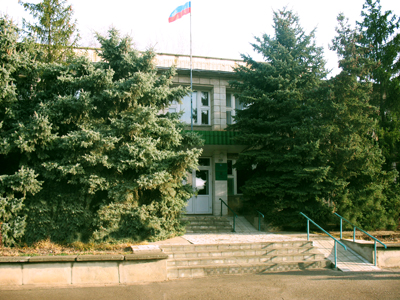 ВведениеГодовой доклад о ходе реализации муниципальных программ Ленинского муниципального района за 2018 год (далее  - Годовой доклад) подготовлен в соответствии с пунктом 6.13. Порядка разработки, реализации и оценки эффективности реализации муниципальных программ Ленинского муниципального района Волгоградской области, утвержденного постановлением администрации Ленинского муниципального района  от  25.09.2018  № 573 «Об утверждении Порядка разработки, реализации и оценки эффективности реализации муниципальных программ Ленинского муниципального района Волгоградской области», на основе докладов ответственных исполнителей муниципальных программ, представленных в отдел экономики администрации Ленинского муниципального района и на основе информации финансового отдела администрации Ленинского муниципального района.Общие сведения о муниципальных программах Ленинского муниципального районаВ 2018 году представлены отчеты по 15 муниципальных программам (далее именуемым – МП), направленных на решение приоритетных задач социально-значимых для социально-экономического развития Ленинского муниципального района:Отдел по сельскому хозяйству и продовольствию администрации Ленинского муниципального района – 2 МП;Отдел по жизнеобеспечению администрации Ленинского муниципального района – 3 МП;Отдел по социальной политике администрации Ленинского муниципального района – 6 МП;Общий отдел администрации Ленинского муниципального района  - 1МП;Отдел образования администрации Ленинского муниципального района – 2 МП.Отдел экономики  администрации Ленинского муниципального района – 1 МП.Муниципальные программы приняты постановлениями администрации Ленинского муниципального района: - от  28.07.2017  №  354 «О внесении изменений в постановление администрации Ленинского муниципального района от 18.10.2016 № 467 «Об утверждении муниципальной программы «Развитие территориального общественного самоуправления Ленинского муниципального района» на 2017-2019 годы»;- от 17.10.2017 № 499 «Об утверждении муниципальной программы «Развитие и поддержка малого и среднего предпринимательства на территории Ленинского муниципального района» ;- от 16.10.2017 № 493 «Об утверждении муниципальной программы «Повышение безопасности дорожного движения в Ленинском муниципальном районе»;- от  04.10.2017 №  466 «Об утверждении муниципальной программы Ленинского муниципального района «Развитие агропромышленного комплекса Ленинского муниципального района»;- от 24.10.2017 № 524 «Об утверждении муниципальной программы Ленинского муниципального района «Капитальное строительство и развитие социальной сферы Ленинского муниципального района»;- от 18.10.2017 № 500 «Об утверждении муниципальной программы «Духовно-нравственное воспитание граждан в Ленинском муниципальном районе»;- от 18.10.2017 № 501 «Об утверждении муниципальной программы «Развитие туризма в Ленинском муниципальном районе»;- от 24.10.2017 № 523 «Об утверждении муниципальной программы Ленинского муниципального района «Программа по энергосбережению и повышению энергетической эффективности Ленинского муниципального района Волгоградской области»;- от 04.10.2017 №  467 «Об утверждении муниципальной программы Ленинского муниципального района «Развитие дошкольного образования Ленинского муниципального района»;- от  04.10.2017  №  468 «Об утверждении муниципальной программы Ленинского муниципального района «Комплекс мер по созданию безопасных условий для обучающихся и воспитанников в образовательных организациях  Ленинского муниципального района»;- от  06.10.2017  № 472 «Об утверждении муниципальной программы Ленинского муниципального района «Комплексные меры противодействия злоупотреблению наркотиками и их незаконному обороту в Ленинском муниципальном районе»;- от 23.10.2017 № 517 «О внесении изменений в постановление администрации Ленинского муниципального района Волгоградской области от 19.10.2016 № 472 «Об утверждении муниципальной  программы «Устойчивое развитие сельских территорий Ленинского муниципального района»  на 2017-2019 годы и на период до 2020 года»;- от  06.10.2017 №  470 «Об утверждении муниципальной программы Ленинского муниципального района «Молодой семье – доступное жилье»;- от 26.10.2017 № 527«Об утверждении муниципальной программы «Организация отдыха и оздоровления отдельных категорий детей в каникулярное время» на 2017 год и на плановый период 2018 и 2019 годов»;- от  06.10.2017  №  471 «Об утверждении муниципальной программы Ленинского муниципального района «Профилактика правонарушений на территории Ленинского муниципального района».В структуре принятых МП 14 программ со сроком реализации до 2023 года и 1 МП со сроком до 2019 года включительно.Мониторинг хода реализации муниципальных программ Ленинского муниципального района позволяет определить полноту выполнения сроков реализации программных мероприятий, ориентирован на ранее предупреждение каких-либо проблем и отклонений хода реализации муниципальных программ. В рамках данного мероприятия в течение 2018 года ответственные исполнители муниципальных программ представили отчеты о ходе реализации муниципальных программ, содержащие краткие итоги реализации. Следует отметить, что в соответствии с Порядком, муниципальные программы отражаются в прогнозе социально-экономического развития Ленинского муниципального района на 2018 год и на плановый период 2019 и 2020 годов.Целью формирования муниципальных программ Ленинского муниципального района являются решение социально-значимых задач, который стоят перед Ленинским муниципальным районом, а также усиление программно-целевого принципа расходования средств бюджета района, повышение результативности и эффективности их использования. Реализация муниципальных программ Ленинского муниципального района в 2018 году была направлена на решение ключевых задач и достижение важных стратегических целей и приоритетов социально-экономического развития экономики Ленинского муниципального района.II. Данные  о конкретных  результатах,  достигнутых за отчетный период. Всего в 2018 году в соответствии с утвержденными муниципальными программами было предусмотрено достижение 91 целевых показателей. По результатам исполнения  средняя степень достижения целевых показателей для решения целей и задач муниципальных программ в целом составила 75,82 процентов. Степенью  достижения целей и решения задач муниципальных программ от 80,00 до 100,00 процентов характеризуются 10 муниципальными программами:1.«Организация отдыха и оздоровления отдельных категорий детей в каникулярное время, проживающих на территории Ленинского муниципального района» (100,00 процентов);2. «Молодой семье – доступное жилье» (100,00 процентов);3.«Духовно – нравственное воспитание  граждан в Ленинском муниципальном районе» (100,00 процентов);4.«Развитие туризма в Ленинском муниципальном районе» (100,00  процентов);5.«Развитие и поддержка малого и среднего предпринимательства на территории Ленинского муниципального района» (100,00 процентов);6.«Комплекс мер по созданию безопасных условий для обучающихся в образовательных организациях  Ленинского муниципального района» (100,00 процентов);7.«Повышение безопасности дорожного движения в Ленинском муниципальном районе» (100,00 процентов);8.«Развитие территориального  общественного  самоуправления Ленинского муниципального района» на 2017-2019годы (85,71 процентов); 9.«Профилактика правонарушений на территории Ленинского муниципального района» (80,00 процентов);10.«Комплексные меры противодействия злоупотреблению наркотиками и их незаконному обороту в Ленинском муниципальном районе» (80,00 процентов).Степенью  достижения целевых показателей для решения целей и задач муниципальных программ от 50,00 до 79,00 процентов характеризуются 2 муниципальных программы:1. «Развитие агропромышленного  комплекса  Ленинского муниципального района» (63,64 процентов);2. «Устойчивое развитие сельских территорий Ленинского муниципального района» (50,00 процентов).Степенью  достижения целевых показателей для решения целей и задач муниципальных программ до 50  процентов  характеризуются 2 муниципальных программы:1. «Развитие дошкольного образования Ленинского муниципального района» (40,00 процентов);2.«Программа по энергосбережению и повышению энергетической эффективности Ленинского муниципального района» (28,57 процентов).    Муниципальная программа «Капитальное строительство и развитие социальной сферы Ленинского муниципального района» не предусматривала реализацию целевых показателей, в виду отсутствия объектов строительства.В 2018 году в рамках муниципальной программы «Комплекс мер по созданию безопасных условий для обучающихся в общеобразовательных организациях Ленинского муниципального района» в 27 образовательных организациях были достигнуты следующие целевые показатели: - количество систем АПС, канала передач с выводом на пожарную часть, прошедших ТО, составило 27 единиц, в том числе в образовательных организациях: МБОУ ДО "Ленинская ДШИ", МБОУ ДО "Ленинский ДЮЦ", МКДОУ "Детский сад № 1 "Буратино",  МКДОУ "Детский сад № 2 "Родничок", МКДОУ "Детский сад № 3 "Колокольчик", МКДОУ "Детский сад №5 "Солнышко", МКДОУ "Детский сад № 6 "Радуга", МКДОУ "Детский сад № 7 "Сказка", МКДОУ "Заплавинский детский сад", МКДОУ "Маляевский детский сад", МКДОУ "Царевский детский сад", МКОУ "Заплавинская СОШ", МКОУ "Ильичевская СОШ", МКОУ "Каршевитская СОШ", МКОУ "Колобовская СОШ", МКОУ "Коммунаровская СОШ", МКОУ "Ленинская СОШ № 1", МКОУ "Ленинская СОШ № 2", МКОУ "Ленинская СОШ № 3", МКОУ "Маляевская ООШ", МКОУ "Маякоктябрьская СОШ", МКОУ "Покровская СОШ", МКОУ "Рассветинская СОШ", МКОУ "Степновская СОШ", МКОУ "Царевская СОШ", МКОУ ОСОШ, МКУДО "Ленинская ДЮСШ"; - количество приобретенных огнетушителей достигло плановых значений - 115 штук, в том числе в 25 образовательных организациях (МБОУ ДО "Ленинская ДШИ", МБОУ ДО "Ленинский ДЮЦ", МКДОУ "Детский сад № 1 "Буратино",  МКДОУ "Детский сад № 2 "Родничок", МКДОУ "Детский сад № 3 "Колокольчик", МКДОУ "Детский сад №5 "Солнышко", МКДОУ "Детский сад № 6 "Радуга", МКДОУ "Детский сад № 7 "Сказка", МКДОУ "Маляевский детский сад", МКДОУ "Царевский детский сад", МКОУ "Заплавинская СОШ", МКОУ "Ильичевская СОШ", МКОУ "Каршевитская СОШ", МКОУ "Колобовская СОШ", МКОУ "Коммунаровская СОШ", МКОУ "Ленинская СОШ № 1", МКОУ "Ленинская СОШ № 2", МКОУ "Ленинская СОШ № 3", МКОУ "Маякоктябрьская СОШ", МКОУ "Покровская СОШ", МКОУ "Рассветинская СОШ", МКОУ "Степновская СОШ", МКОУ "Царевская СОШ", МКОУ ОСОШ, МКУДО "Ленинская ДЮСШ"); - число слушателей, прошедших курс обучения  по пожарному техминимуму и ответственного за электрохозяйство - 25 человек, в том числе в 13 образовательных организациях (МКДОУ "Детский сад № 1 "Буратино", МКДОУ "Детский сад № 3 "Колокольчик", МКДОУ "Заплавинский детский сад", МКДОУ "Царевский детский сад", МКОУ "Ильичевская СОШ", МКОУ "Каршевитская СОШ", МКОУ "Колобовская СОШ", МКОУ "Коммунаровская СОШ", МКОУ "Ленинская СОШ № 2", МКОУ "Маляевская ООШ", МКОУ "Маякоктябрьская СОШ", МКОУ "Степновская СОШ", МКОУ "Царевская СОШ"); - количество общеобразовательных организаций, в которых были выполнены работы по проведению электротехнических испытаний и электрических  измерений электрооборудования, обработка огнезащитным составом деревянных конструкций, проверка качества огнезащитной обработки составило 27 штук (МБОУ ДО "Ленинская ДШИ", МБОУ ДО "Ленинский ДЮЦ", МКДОУ "Детский сад № 1 "Буратино",  МКДОУ "Детский сад № 2 "Родничок", МКДОУ "Детский сад № 3 "Колокольчик", МКДОУ "Детский сад №5 "Солнышко", МКДОУ "Детский сад № 6 "Радуга", МКДОУ "Детский сад № 7 "Сказка", МКДОУ "Заплавинский детский сад", МКДОУ "Маляевский детский сад", МКДОУ "Царевский детский сад", МКОУ "Заплавинская СОШ", МКОУ "Ильичевская СОШ", МКОУ "Каршевитская СОШ", МКОУ "Колобовская СОШ", МКОУ "Коммунаровская СОШ", МКОУ "Ленинская СОШ № 1", МКОУ "Ленинская СОШ № 2", МКОУ "Ленинская СОШ № 3", МКОУ "Маляевская ООШ", МКОУ "Маякоктябрьская СОШ", МКОУ "Покровская СОШ", МКОУ "Рассветинская СОШ", МКОУ "Степновская СОШ", МКОУ "Царевская СОШ", МКОУ ОСОШ, МКУДО "Ленинская ДЮСШ"); - доля муниципальных общеобразовательных организаций, требующих текущих ремонта выполнено в полном объеме - 3,7 процентов (МКОУ "Заплавинская СОШ"); - количество установленных камер видеонаблюдения при плане 4 штуки, установлено 9 штук, в том числе: МБОУ ДО "Ленинская ДШИ", МБОУ ДО "Ленинский ДЮЦ", МКДОУ "Детский сад № 1 "Буратино",  МКДОУ "Детский сад №5 "Солнышко", МКДОУ "Детский сад № 6 "Радуга", МКОУ "Каршевитская СОШ, МКОУ "Маляевская ООШ",  МКОУ "Рассветинская СОШ", МКУДО "Ленинская ДЮСШ"; - количество установленных тревожных кнопок составило 7 штук, плановое значение – 6 (МКОУ "Степновская СОШ", МКОУ "Маякоктябрьская СОШ", МКОУ "Рассветинская СОШ", МКОУ "Ильичевская СОШ", МКОУ "Колобовская СОШ", МКОУ "Покровская СОШ", МКОУ "Каршевитская СОШ").   Реализуя муниципальную программу «Развитие территориального общественного самоуправления Ленинского муниципального района» на 2017-2019 годы, в 2018 году на территории района сохранена система территориального общественного самоуправления в количестве 43 единиц, из них юридических лиц - 30 единиц. Количество жителей, проживающих в границах ТОС, составило 100 процентов. Количество семинаров с главами, специалистами администраций поселений и активом организаций ТОС по обсуждению проблем, обмену опытом работы составило 4 единицы. Увеличилось количество граждан, участвующих в мероприятиях противопожарной направленности, спортивных и массовых  мероприятиях, проводимых силами и с участием организаций ТОС до 9007 человек. Количество проведенных силами и с участием ТОС мероприятий по благоустройству и улучшению санитарного состояния территории в границах ТОС в 2018 году составило 496 единиц. Заключено договоров о социальном партнерстве  Советами территориального общественного самоуправления в количестве  198 единиц, при плане 380 единиц. Не выполнение показателя по сравнению с плановым значением обусловлено тем, что в 2018 году не выделялась субсидия за счет средств областного бюджета на проведение работ по благоустройству территорий ТОС, для освоения которой организации ТОС активно заключали соглашения с организациями-партнерами. Кроме того, количество заключенных соглашений не растет по сравнению с 2017 годом потому, что в результате плодотворной работы за прошедшие годы сформировались надежные партнерские отношения с организациями, учреждениями, крестьянско-фермерскими хозяйствами, индивидуальными предпринимателями и другими структурами, сотрудничество с которыми помогает в решении задач, стоящих перед организациями ТОС и из работы  исключены «неработающие» партнеры.  Жителям городского поселения город Ленинск доступны услуги, предоставляемые муниципальными культурно-досуговыми, социальными учреждениями г. Ленинска, г. Волжский и г. Волгограда,  коммунальных предприятий, которые проводят свои мероприятия по поддержанию санитарного состояния города, других специализированных организаций, поэтому низка активность организаций ТОС городского поселения г. Ленинск в заключении договоров о социальном партнерстве.  В 2018 году в рамках муниципальной программы «Устойчивое развитие сельских территорий Ленинского муниципального района» по программному мероприятию «Улучшение жилищных условий граждан, проживающих в сельской местности» ввод (приобретение) жилья для граждан, проживающих в сельской местности, в том числе для молодых семей и молодых специалистов достиг планового значения 0,0754 тыс. кв. метров. В рамках программного мероприятия «Строительство объекта «Газопровод низкого давления по ул. Кузнечная, ул. Колхозная, пер. Восточный, ул. Озерная, ул. Мусы Джалиля с. Маляевка» проведена государственная экологическая экспертиза проектной документации на сумму 135,574 тыс. рублей. В рамках программного мероприятия «Организация и проведение районных соревнований по традиционным (национальным) видам спорта» организованы и проведены спортивные соревнования: - открытый чемпионат по настольному теннису, с. Заплавное; - кубок памяти А. В. Бурьянова по футболу (8/8), с. Царев; - первенство по мини-футболу среди юношей, с. Заплавное; - кубок по настольному теннису, с. Заплавное; - кубок по мини-футболу среди школьников, с. Заплавное; - турнир по мини-футболу среди ветеранов; - лично-командное первенство по стрельбе из пневматической винтовки, с. Заплавное; - первенство Ленинского муниципального района по армрестлингу. Выполнен целевой показатель - количество реализованных мероприятий по поощрению и популяризации достижений в сфере развития сельских территорий и составил 8 единиц. Целевой показатель - количество созданных рабочих мест на селе – выполнен в полном объеме и за 2018 год создано 18 постоянных рабочих мест, в том числе: 12 – ООО «Кухмастер»; 2 – ИП глава КФХ Жуков В.Г.; 2 -  ИП глава КФХ Лукичева С.А.; 2 - ИП Глава КФХ Балапанова К.А.В ходе реализации муниципальной программы «Молодой семье – доступное жилье» 01 июня 2018 года между Комитетом строительства Волгоградской области и администрацией Ленинского муниципального района было заключено Соглашение № 18630000-1-2018-001  «О предоставлении в 2018 году субсидии бюджету Ленинского муниципального района Волгоградской области на предоставление молодым семьям социальных выплат на приобретение жилого помещения или создание объекта индивидуального жилищного строительства в рамках реализации подпрограммы «Молодой семье – доступное жилье»  государственной программы Волгоградской области «Обеспечение доступным и комфортным жильем и коммунальными услугами жителей Волгоградской области».В результате показатель «количество молодых  семей,  улучшивших  жилищные условия (в том числе  с  использованием  заемных средств) при оказании содействия за счет средств федерального, областного и местных бюджетов»  достигнут в полном объеме, число семей составило 7.Достигли плановых значений целевые показатели муниципальной программы «Организация отдыха и оздоровления отдельных категорий детей в каникулярное время, проживающих на территории Ленинского муниципального района»:  - количество информированных, заинтересованных лиц, потенциальных участников Программы составило 400 человек; - количество учтенных участников Программы в базе данных по Ленинскому муниципальному  району - 200 человек; - количество детей отдохнувших в организациях отдыха и оздоровления детей с полной оплатой стоимости путевок за счет средств областного и местного бюджетов – 55 человек, в том числе: 44 путевки в ДОЛ «Орленок на Ахтубе» в Среднеахтубинском районе; ДОЛ «Лазурный» Иловлинского района- 11 человек. Муниципальная программа «Комплексные меры противодействия злоупотреблению наркотиками и их незаконному обороту в Ленинском муниципальном районе» позволила привлечь подростков и молодежи, вовлеченных  в профилактические мероприятия до 19160 человек от плана 460 человек. Количество лиц, поставленных на учет в ГБУЗ «Ленинская ЦРБ», в результате активной пропаганды здорового образа жизни, проведения большого количества профилактических мероприятий, а также работы с алко- и наркозависимыми, проводимая на основе комплексной и целостной системы реабилитации,  с диагнозом «наркомания» за год составило 4 человека. В настоящее время наркомания достигла масштабов эпидемии. Мероприятия по профилактике наркомании являются необходимостью, в связи с этим количество проведенных семинаров, тренингов, тематических встреч с подростками и молодежью, конкурсов, акций и мероприятий по профилактике негативных зависимостей  и пропаганды здорового образа жизни за 2018 год выросло до 443, при плане - 14 мероприятий. Количество проведенных  семинаров среди педагогических работников и специалистов, работающих с несовершеннолетними и молодежью по актуальным проблемам, связанным с профилактикой негативных зависимостей достигло 18 от запланированных 5 семинаров. В анализируемом периоде отмечается повышенная заинтересованность родителей, их количество, принимающих участие во встречах по вопросам негативного воздействия психоактивных веществ на организм ребенка, дети которых обучаются в 7-11 классах составило 1869 человек от предусмотренных в муниципальной программе 1250 человек.В результате реализации муниципальной программы «Духовно–нравственное воспитание граждан в Ленинском муниципальном районе» выполнены следующие целевые показатели: проведено 37 районных мероприятий, направленных на духовно - нравственное воспитание населения Ленинского  муниципального района; 4 районных научно-практических конференций, семинаров и совещаний по вопросам духовно-нравственного воспитания детей и молодежи; разработаны и изданы 3 методических пособий по вопросам духовно-нравственного воспитания. В 2018 году организованы кружки и факультативы (АРТ-Студия «Палитра», «Книга книг», театральный кружок «Благодатное небо», танцевальный кружок «Весёлый каблучок»). Доля обучающихся, состоящих на внутришкольном профилактическом учёте составила 18 процентов. В ходе реализации муниципальной программы «Развитие туризма в Ленинском муниципальном районе» возросло количество посетителей на различные туристические объекты от 80 человек до 105 посетителей по таким туристическим маршрутам как: Заказник Лещевский, архитектурный памятник - ансамбль город Ленинск, культурно-историческое наследие Волго-Ахтубинской поймы. В 2018 году организовано и проведено 3 районных конкурса (Ленинский каравай, фотоконкурс «Ленинский район в моём сердце навсегда», ДПТ и промыслы в конкурсе «Диво Дивное 2018»). Приняли участие в  2 областных конкурсах («Диво Дивное», «День Птиц»). Разработаны и изданы буклеты туристической направленности в количестве 50 штук (в ИП Забороский Роман Викторович- компания «Корифей»);	изготовлены 4 вида туристического продукта и сувенирной продукции (банка (Воздух Волго-Ахтубинской поймы», кружка «Ленинский муниципальный район» (синяя с Лениным В.И.), кружка«Ленинский муниципальный район» (голубая с Волго-Ахтубинской поймой и степью), блокнот (голубая с Волго- Ахтубинской поймой и степью). Состоялись 10 районных конференций, семинаров, мастер классов и др. мероприятий, направленных на развитие различных видов туризма и повышение туристической грамотности населения Ленинского муниципального района. Рассмотренные  следующие вопросы: общее право на отдых и досуг для всех слоев населения; материальная и моральная поддержка туристов с целью дальнейшего осуществления концепции оплачиваемого отпуска; принятия финансовых и технических мер, имеющих своей целью увеличение покупательной способности граждан; привлечение к туризму внимания со стороны общественности и правительственных кругов; развитие и увеличение наиболее простых и функциональных видов гостиничного размещения для населения с низкими доходами; защита и сохранение окружающей среды, экологической структуры и природного, исторического и культурного наследия Ленинского муниципального района; принятие мер по разъяснению гражданам их двойственной роли - в качестве гостя и хозяина; осуществление на всех соответствующих уровнях образовательной системы и включения в соответствующий учебный материал новых идей, появляющихся в результате исследований, направленных на лучшее использование свободного времени, включая возможности для путешествий; разработки надежных и всеобъемлющих информационных материалов, которые должны предоставляться в распоряжение средствам массовой информации (СМИ) и местному населению и др.).В рамках муниципальной программы «Развитие и поддержка малого и среднего предпринимательства на территории Ленинского муниципального района» при запланированных 4 мероприятиях по проведению семинаров, совещаний, круглых столов мероприятиях фактически было проведено в 2018 году  8 семинаров, совещаний, круглых столов, затрагивающие актуальные вопросы: контрольно - кассовой техники; декларирования розничной продажи алкогольной продукции; патентной системы налогообложения; о запрете продажи алкогольной продукции в не стационарных торговых объектах на территории Ленинского муниципального района; -количество участников координационного совета из 10 запланированных составило за 2018 год 17  участников, в связи с большим охватом заинтересованных представителей субъектов малого и среднего предпринимательства;  -  для принятия участия в областных выездных совещаниях было запланировано и фактически участвовало 5 субъектов малого и среднего предпринимательства. За 2018 год в областных совещаниях по вопросам ведения предпринимательской деятельности приняли участие 12 человек; - количество  субъектов малого и среднего предпринимательства,  получивших консультационную и методологическую помощь,  возросло от 35 до 55 человек, по вопросам ведения и оформления предпринимательской деятельности, приобретения контрольно кассовой техники, законодательства в сфере оборота и продажи алкогольной продукции, оформления наемного труда;  - в праздновании «Дня российского предпринимательства» приняли участие 35 субъектов малого и среднего предпринимательства, были вручены Благодарственные письма и Почетные Грамоты главы администрации Ленинского муниципального района  и глав администраций городского и сельских поселений Ленинского муниципального района. В результате разъяснения вопросов, касающихся социальноориентированных некоммерческих организаций, при запланированных участниках в количестве  3 человек было привлечено  5  граждан, принявших участие в социально значимых мероприятиях, проводимых  социальноориентированными организациями. На территории Ленинского муниципального района действует  24 социально ориентированные некоммерческие организации». Проведено: 3 семинара, совещаний «круглых столов» по вопросам деятельности социально ориентированных некоммерческих организаций и общественных объединений по оформлению конкурсной документации для получения Президентского Гранта»; 3 областные  видеоконференции по вопросам поддержки и развития деятельности социального предпринимательства.     В рамках реализации муниципальной программы «Развитие дошкольного образования Ленинского муниципального района» в анализируемом периоде запланированы и выполнены 2 показателя: - доля муниципальных образовательных организаций, реализующих программу дошкольного образования, которые требуют текущий ремонт, устройство теневых навесов (при плане 29,40 процентов, фактическое значение показателя составило 29,40 процентов). Произведен текущий ремонт: кровли в МКДОУ "Детский сад №2 "Родничок",  МКДОУ «Заплавинский детский сад»; отопления в МКДОУ «Заплавинский детский сад»; пищеблока в МКДОУ «Маляевский детский сад»; потолков в МКДОУ «Детский сад №5 «Солнышко»; установки теневых навесов в МКДОУ «Заплавинский детский сад», МКДОУ «Царевский детский сад», МКДОУ «Детский сад №5 «Солнышко»; - количество образовательных организаций, реализующих основную общеобразовательную программу дошкольного образования, с обновленным детским игровым оборудованием (при плане 1 единица, фактическое значение показателя составило 1 единица). Было приобретено и установлено игровое оборудование в МКДОУ «Заплавинский детский сад».Муниципальная программа предусматривает реализацию еще 3 целевых показателей, исполнение которых предусмотрено в  2019-2023 годах, а, именно,  количество образовательных организаций, реализующих программу дошкольного образования, с обновленной материально технической базой пищеблоков; -количество образовательных организаций, реализующих программу дошкольного образования, с обновленной кухонной и столовой посудой, мягким инвентарем; - количество образовательных организаций, реализующих программу дошкольного образования, с обновленным учебным оборудованием, оргтехникой.  По муниципальной программе «Профилактика правонарушений на территории Ленинского муниципального района»  за 2018 год достигнуты следующие целевые показатели: - количество несовершеннолетних, состоящих на учете в Отделе МВД России по Ленинскому району – 29 человек, данный целевой показатель составил 19 человек, что ниже запланированного значения показателя на 35,0 процентов); - количество совершенных преступлений – 319 преступлений, данный целевой показатель составил 404 преступления; - количество преступлений, совершенных несовершеннолетними – 26 преступлений, данный целевой показатель составил 9 преступлений, что ниже запланированного значения показателя на 66,0 процентов; - количество проведенных мероприятий, направленных на профилактику правонарушений, преступности, безнадзорности, беспризорности – 15 семинаров, данный целевой показатель перевыполнен и составил 221 мероприятия;  - количество несовершеннолетних, состоящих на учете в ОМВД России по Ленинскому району, вовлеченных в профилактические мероприятия – 31 человек, данный целевой показатель составил 19 человек, что ниже запланированного значения показателя на 39,0 процентов. Не выполнен 1 целевой показатель - количество совершенных преступлений - плановый показатель 319 преступлений, совершено 404 преступления, что на 21,00 процентов выше запланированного. Причинами способствующими увеличению количества совершенных преступлений является недостаточная организация и проведение оперативно профилактических мероприятий, направленных на снижение количества преступлений и правонарушений, а также увеличение количества участников общественно опасных деяний. Недоработка субъектов системы профилактики в выявлении и устранение причин и условий, способствующих совершению правонарушений.В результате реализации подпрограмм «Организационные меры, направленные на совершенствование организации движения транспортных средств» и «Обеспечение безопасности и организация транспортного обслуживания образовательных организаций, населения и разработка комплексной схемы организации транспортного обслуживания населения общественным транспортом и комплексной схемы организации дорожного движения»  муниципальной программы «Повышение безопасности дорожного движения в Ленинском муниципальном районе» в 2018 году достигнуто снижение плановых значений целевого показателя количества лиц, погибших в результате ДТП на 10 тыс. чел. населения от 2,62 до 0,33; количество детей, пострадавших в результате ДТП на 10,0 тыс.чел. населения снизилось от плановых 1,6 до 1,33 - фактически. За прошедший период 2018 года совершено дорожно-транспортных происшествий  29  единиц, ранено 45 человек, погибло – 1, количества ДТП с участием детей за 2018 года 4 случая, погиб – 1 человек, ранено 3 человека.  По подпрограмме   «Внедрение энергосберегающих технологий и материалов»  муниципальной программы   «Программа по энергосбережению и повышению энергетической эффективности Ленинского муниципального района Волгоградской области» в анализируемом периоде в рамках мероприятия «Приобретение, замена оконных блоков и выполнение необходимых работ  в зданиях общеобразовательных организаций  Ленинского муниципального района» в 2018 году произведена  замена оконных блоков проведена в  МКОУ "Ленинская СОШ №1", МКОУ "Покровская СОШ", МКОУ "Маякоктябрьская СОШ", МКОУ "Рассветинская СОШ", МКОУ "Ленинская СОШ № 3" в количестве 55 штук. По мероприятию «Приобретение, замена оконных блоков и выполнение необходимых работ  в  зданиях дошкольных организаций Ленинского муниципального района» проведена замена оконных блоков проведена в  МКДОУ "Детский сад №2"Родничок", МКДОУ "Детский сад №3 "Колокольчик", МКДОУ "Заплавинский детский сад" в количестве 37 штук.В рамках реализации муниципальной программы «Развитие агропромышленного  комплекса  Ленинского муниципального района»  выполнены в полном объеме следующие целевые показатели: индекс производства продукции животноводства в хозяйствах всех категорий (в сопоставимых ценах) к предыдущему году  – при плановом значении 101,41 процентов; количество вновь созданных сельскохозяйственных кооперативов (или возобновивших свою деятельность) – при плановом значении 1 единица, создан сельскохозяйственный потребительский сбытовой кооператив «Лидер». Перевыполнены показатели муниципальной программы в рамках достижения: валового сбора  овощей открытого грунта в сельскохозяйственных организациях, крестьянских (фермерских) хозяйствах, включая индивидуальных предпринимателей – при плановом значении 34100 тонн составил 35541,83 тонны, так как урожайность выше, чем средняя за 5 лет на 25 центнеров; объема реализованных и (или) направленных на переработку овощей  в сельскохозяйственных организациях, крестьянских (фермерских) хозяйствах, включая индивидуальных предпринимателей – при плановом значении  27280 тонн  достигнуто 30000 тонн; валового сбора картофеля в сельскохозяйственных организациях, крестьянских (фермерских) хозяйствах, включая индивидуальных предпринимателей – при плановом значении 2000 тонн составил 2498,9 тонн, так как планированная площадь 110 га увеличилась на 33 га;  сохранения размера посевных площадей занятых зерновыми, зернобобовыми и кормовыми сельскохозяйственными культурами – при плановом значении 9395 га составляет 10489 га, увеличилась площадь, ввиду того, что в 2016, 2017 годах средняя урожайность зерновых культур была выше,  чем многолетних; доли площади, засеваемой элитными семенами, в общей площади посевов – при плановом значении 2,00 процентов составил 2,70 процентов, ввиду приобретения элитных семян зерновых культур КТ «Фролов и К» и СПК «Престиж»; размера посевной площади – при плановом значении 10384 га посеяно 11512,1 га., ввиду увеличения посевной площади СПК «Колобовский», КТ «Фролов и К», ООО «КХП» Заволжье»; производства молока в сельскохозяйственных организациях, крестьянских (фермерских) хозяйствах, включая индивидуальных предпринимателей – при плановом значении 720 тонн достигнуто 890,8 тонн, прирост молока за счет увеличения КРС, в том числе коров в К(Ф)Х района;  количества новых постоянных рабочих мест, созданных в крестьянских (фермерских) хозяйствах, осуществивших проекты создания и развития своих хозяйств с помощью средств государственной поддержки – при плановом значении 2 единицы рабочих мест составило - 7 единиц, в том числе: ИП глава К(Ф)Х Жуков В.Г. – 3 рабочих места; ИП глава К(Ф)Х Лукичева С.А. – 2 рабочих места; ИП глава К(Ф)Х Балапанова Г.К. – 2 рабочих места; прироста объема сельскохозяйственной продукции, произведенной индивидуальными предпринимателями и крестьянскими (фермерскими) хозяйствами, получившими грант на поддержку начинающих фермеров к году, предшествующему году предоставления субсидии) – при плановом значении   5 процентов, достигнуто  43,7 процентов, ввиду увеличения показателей результативности начинающими фермерами; прироста объема сельскохозяйственной продукции, произведенной индивидуальными предпринимателями и крестьянскими (фермерскими) хозяйствами, получившими грант на развитие семейных животноводческих ферм  к  году, предшествующему году предоставления субсидии – при плановом значении 7,00 процентов выполнено  10,6 процентов,  ввиду увеличения показателей результативности сельскохозяйственными товаропроизводителями; среднемесячной заработной платы работников сельского хозяйства (без субъектов малого предпринимательства) – при плановом значении 16260 рублей в 2018 году составила 17434  рублей; индекса производительности труда к предыдущему году – при плановом значении 116,7 процентов фактически вырост до  117,1 процентов.  Не достигли запланированных результатов по следующим показателям: индекс производства продукции сельского хозяйства в хозяйствах всех категорий (в сопоставимых ценах) к предыдущему году – при плановом значении 94,37 процентов составил 88,40 процентов, по причине гибели зерновых культур от воздействия почвенной засухи и суховея, а также уменьшением площадей под овощными культурами ООО «КухМастер» на 183 га; индекс производства продукции растениеводства в хозяйствах всех категорий (в сопоставимых ценах) к предыдущему году  – при плановом значении 82,95 процентов составил 76,56 процентов, по причине гибели зерновых культур от воздействия почвенной засухи и суховея; индекс физического объема инвестиций в основной капитал сельского хозяйства к предыдущему году – при плановом значении 100,1 процентов, фактически - 91,60 процентов; рентабельности сельскохозяйственных организаций (с учетом субсидий) – при плановом значении 25,0 процентов, результат составил ( -15,6 процентов), в связи с гибелью зерновых культур от воздействия засухи и суховея уменьшился объем реализованной продукции; валовой сбор зерновых и зернобобовых культур в хозяйствах всех категорий – при плановом значении 7200 тонн составил 2477,94 тонны, по причине гибели зерновых культур от воздействия почвенной засухи и суховея; ввод в эксплуатацию мелиорируемых земель за счет реконструкции, технического перевооружения и строительства новых мелиоративных систем, включая мелиоративные системы общего и индивидуального пользования – при плановом значении 112 га не производился, так как сдвинулись сроки изготовления проектно-сметной документации ввиду нахождения орошаемого участка на особо охраняемой природной территории, ввод переносится на 2019 год; производство скота и птицы на убой  в хозяйствах всех категорий (в живом весе) – при плановом значении 4955 тонн составил 4683 тонны, увеличено маточное поголовье основного стада, поголовье, предназначенное на убой сократилось.III. Перечень мероприятий, выполненных и невыполненных (с указанием причин) в установленные сроки.	В целях эффективной реализации муниципальных программ на территории Ленинского муниципального района ответственными исполнителями и соисполнителями проводились совместные мероприятия по реализации муниципальных программ Ленинского муниципального района на 2018 год, что способствовало более эффективному исполнению муниципальных программ, так как определены конкретные исполнители, ответственные за реализацию соответствующих мероприятий, устанавливались контрольные сроки реализации мероприятий, а также ожидаемые результаты их реализации.	В течение 2018 года проводился ежеквартальный мониторинг хода реализации муниципальных программ, направленный на ранее предупреждение возникновения проблем и отклонений хода реализации муниципальных программ от запланированного уровня, подготовлен и размещен мониторинг отчетности и контроля документов стратегического планирования в ГАС «Управление».	Муниципальная программа «Капитальное строительство и развитие социальной сферы Ленинского муниципального района» не предусматривала реализацию мероприятий, в виду отсутствия объектов строительства. В рамках реализации подпрограммы «Организационные меры, направленные на совершенствование организации движения транспортных средств» муниципальной программы «Повышение безопасности дорожного движения в Ленинском муниципальном районе» выполнено ряд мероприятий: МБУ городского поселения город Ленинск «Городское хозяйство» выполнен ямочный ремонт дорог площадью 593,0 кв.м. по следующим улицам: ул.им. Ленина, ул.им. Ястребова, ул.им. Матросова, ул.им. Чернышевского; выполнены работы по освещению дорог и улиц – 278331 кВт, установке дорожных знаков – 33 штук, ремонту знаков -14 штук, откачке талых и дождевых вод – 1918,4 куб.м, посыпке песком автомобильных дорог - 314тонн песка. Сумма затрат на выполнение указанных мероприятий за счет средств бюджетов поселения составила в 2018 году 7076,97 тыс.рублей.  В рамках  подпрограммы «Обеспечение безопасности и организация транспортного обслуживания образовательных организаций, населения и разработка комплексной схемы организации транспортного обслуживания населения общественным транспортом и комплексной схемы организации дорожного движения» обеспечивалась перевозка школьников на автобусах, организация транспортного обслуживания населения, расходы на содержание транспортных средств, разработка комплексной схемы организации транспортного обслуживания населения общественным транспортом и комплексной схемы организации дорожного движения. С целью сокращения детского дорожно-транспортного травматизма и иных указанных выше мероприятий из бюджета Ленинского муниципального района израсходовано 3831,71 тыс.рублей, за счет средств областного бюджета – 656,80 тыс.рублей. Во всех общеобразовательных образовательных учреждениях района организована работа по профилактике детского дорожно – транспортного  травматизма. В начале учебного года были составлены безопасные маршруты и оформлены маршрутные листы «Школа – дом» учащимися начальных классов. За основу взята схема безопасных маршрутов до школы. Организована работа с родителями и проведена акция «Безопасность детей – забота родителей».Однако на выполнение мероприятий муниципальной программы повлияло некачественное исполнение обязательств подрядчиком муниципального контракта на ремонт дорог городского поселения город Ленинск по ул.им. Гагарина, ул. им. Ястребова и ул.им.  Чернышевского. Муниципальный контракт в стадии судебных разбирательств.  В рамках муниципальной программы «Программа по энергосбережению и повышению энергетической эффективности Ленинского муниципального района Волгоградской области» приобретены и заменены оконные блоки в  зданиях общеобразовательных учреждений и  в  зданиях дошкольных учреждений и учреждениях дополнительного образования Ленинского муниципального района. Общая сумма финансирования в 2018 году составило 1635,50 тыс.рублей,  в том числе из областного бюджета 1385,50 тыс.рублей, из бюджета района  250,00 тыс.рублей,  из них:  в  МКОУ "Ленинская СОШ № 1", МКОУ "Покровская СОШ", МКОУ "Маякоктябрьская СОШ", МКОУ "Рассветинская СОШ", МКОУ "Ленинская СОШ № 3" на общую сумму – 1020,00 тыс.рублей и в МКДОУ "Детский сад № 2 "Родничок", МКДОУ "Детский сад № 3 "Колокольчик", МКДОУ "Заплавинский детский сад" с объемом финансирования - 615,50 тыс.рублей.В ходе реализации муниципальной программы «Развитие дошкольного образования Ленинского муниципального района» выполнен текущий ремонт зданий и пищеблоков, устройство теневых навесов  в образовательных организациях, реализующих основную общеобразовательную программу дошкольного образования на общую сумму 1312,44 тыс. рублей. По подпрограмме «Оснащение образовательных организаций, реализующих основную общеобразовательную программу дошкольного образования столовым оборудованием, кухонным  и мягким инвентарём, учебным оборудованием, оргтехникой, детским игровым оборудованием» приобретено и установлено игровое оборудование в МКДОУ «Заплавинский детский сад». Общий объем финансирования из бюджета Ленинского муниципального района составил 50,00 тыс. рублей. 	В результате реализации муниципальной программы «Комплекс мер по созданию безопасных условий для обучающихся и воспитанников в образовательных организациях Ленинского муниципального района» проведены мероприятия двух подпрограмм: «Укрепление пожарной безопасности в образовательных организациях, ремонтно-восстановительные работы», «Укрепление антитеррористической защищенности образовательных организаций», позволившие провести установку, монтаж, демонтаж, ремонт и техническое  обслуживание АПС, канала передач на пожарную часть и пожарных кранов; осуществить замену и приобретение противопожарных дверей и огнетушителей, заправку огнетушителей; провести обучение ответственного по пожарному техминимуму и ответственного за электрохозяйство. С целью улучшения противопожарной безопасности в  2018 году уделено внимание проведению электротехнических испытаний и электрических  измерений электрооборудования, обработке огнезащитным составом деревянных конструкций, проверке качества огнезащитной обработки; создание в общеобразовательных организациях, расположенных в сельской местности, условий для занятий физической культурой и спортом. В рамках антитеррористической защищенности осуществлялось финансирование по приобретению, установке, ремонту видеонаблюдения и тревожной кнопки; техническое обслуживание системы видеонаблюдения, услуги по централизованной охране. Общий объем финансирования вышеуказанных мероприятий из бюджета Ленинского муниципального района за 2018 год составил 2629,37 тыс.рублей или 99,57 процентов, за счет средств федерального бюджета - 1301,20 тыс.рублей, за счет областного бюджета - 211,83 тыс.рублей.	Реализация муниципальной программы «Развитие территориального общественного самоуправления Ленинского муниципального района на 2017-2019 годы» в 2018 году позволила совершенствовать взаимодействие администрации Ленинского муниципального района,  администраций городского и сельских поселений с организациями территориального общественного самоуправления для реализации социально значимых инициатив населения; создало условия для повышения качества деятельности организаций территориального общественного самоуправления, обеспечило дальнейшее развитие системы территориального общественного самоуправления и стимулирование организаций территориального общественного самоуправления для решения вопросов уставной деятельности и обмена опытом. В 2018 году проведено 4 семинара: в 1 квартале проведен  семинар  по продолжению деятельности ТОС и уведомлению об этом Минюста Волгоградской области; во 2 квартале и в 3 квартале проведено 3 учебно-методических семинара по составлению проекта для участия в конкурсе на предоставление грантов Президента Российской Федерации на развитие гражданского общества, по подготовке бюджета проекта, бухгалтерскому учету и отчетности в общественных некоммерческих организациях.На страницах районной газеты «Знамя» и официальных сайтах органов местного самоуправления регулярно печатаются материалы о проведенных с участием организаций ТОС мероприятиях по решению вопросов местного значения, освещаются разные стороны их деятельности; на официальном сайте администрации Ленинского муниципального района публикуются интересные новости из жизни организаций ТОС.  Мероприятие «Проведение спартакиад жителей территориального общественного самоуправления сельских поселений Ленинского муниципального района»  на районном уровне в 2018 году не проводилось, но в марте 2018 года сборная команда организаций ТОС Заплавненского, Покровского и Царевского сельских поселений Ленинского муниципального района  приняла участие в IX Спартакиаде жителей ТОС Волгоградской области, где заняла 9 место. Мероприятие «Предоставление субсидии организациям ТОС на выполнение работ по благоустройству территории ТОС»  в  2018 году не проводилось, так как субсидия на выполнение работ по благоустройству за счет средств областного и районного бюджетов не выделялась, работы по благоустройству территорий ТОС проводились в рамках субботников.   В рамках реализации муниципальной программы «Комплексные меры противодействия злоупотреблению наркотиками и их незаконному обороту в Ленинском муниципальном районе» в текущем году ежеквартально проводился мониторинг немедицинского употребления гражданами наркотических средств и психотропных веществ; анкетирование учащихся общеобразовательных учреждений Ленинского муниципального района; были организованы постоянные циклы, публикации по противодействию распространения наркотикам и ВИЧ/СПИДа, профилактике токсикомании и пропаганде здорового образа жизни; заседание антинаркотической комиссии, опубликовано 96 статей. Проведено анкетирование 785 учащихся общеобразовательных учреждений Ленинского муниципального района. За 2018 год проведено 6 заседаний антинаркотической комиссии. Организован выезд бригад в детские пришкольные лагеря с дневным пребыванием для проведения профилактических антинаркотических  мероприятий в летний период. Волонтеры и специалисты МБУ «Ленинский центр по работе с подростками и молодежью «Выбор» осуществляли  5 выездов в детские лагеря с играми, флешмобами и лекциями о здоровом образе жизни. В текущем году организовано и проведено: 18 обучающих семинаров для педагогических работников по вопросам организации профилактической работы, организация и проведение антинаркотических профилактических лекций, и собраний для родителей учащихся общеобразовательных учреждений; 270 профилактических мероприятий  с учащимися общеобразовательных учреждений. В рамках выполнения мероприятия по формированию системы комплексной профилактики наркомании в Ленинском муниципальном районе весь период реализации программы ГБУЗ «Ленинская ЦРБ»  совместно с отделом по социальной политике проинформировало население об реабилитационных учреждениях для лечения наркозависимых и опубликовано 2 статьи; было изготовлено наглядной агитации, символики, сувенирной продукции по пропаганде здорового образа жизни и МБУ «Ленинским центр по работе с подростками и молодежью «Выбор» приобретено продукции для участников и победителей различных мероприятий  антинаркотической направленности и пропаганды ЗОЖ; проведены районные конкурсы, акций «Автобус радости», «Позитив», «Независимость» и т.д., их количество составило - 7 мероприятий;  проведено 1 культурно – массовых мероприятий по пропаганде здорового образа жизни»; - 12 спортивных мероприятий, направленных на пропаганду здорового образа жизни. Ежегодно проводятся на территории Ленинского муниципального района  комплексные оперативно – профилактические операции: «Стоп СПАЙС», «Сообщи, где торгуют смертью!»,  «Нет наркотикам», «Неформал».  Данные мероприятия выполнены в полном объеме, проведено 7 оперативно – профилактических операций.  Организованы и проведены комплексные мероприятия по выявлению и уничтожению мест произрастания дикорастущих и культивируемых наркосодержащих растений, проведение профилактической операции «МАК». Во всех общеобразовательных организациях Ленинского муниципального района в начале учебного года утверждены и реализованы планы мероприятий, направленные на профилактику употребления обучающимися наркотических и психотропных веществ. В планы проведения профилактических мероприятий были включены такие формы работы, как: тренинги, классные часы, открытый правовой лекторий, профилактические беседы, заседание ВПК, демонстрация фильма об ответственности несовершеннолетних, посещение трудных учащихся на дому.В течение года в рамках профилактических мероприятий проведены акции: - Общероссийская антинаркотическая акция «Скажи, где торгуют смертью»;-комплекс мероприятий по выявлению лиц, вовлекающих несовершеннолетних в совершение преступлений и антиобщественных действий;- профилактическое мероприятие «Стоп Спайс»;- профилактический рейд «Дурман»;- профилактическая акция «Полиция детям»;- оперативно-профилактическая акция «Дети России – 2018.В период с 03 по 14 сентября 2018 года в 15 образовательных организациях района проводилась профилактическая акция «Полиция детям», направленная на разъяснение обучающимся, их родителям и лицам, их заменяющим, требований  законодательства Российской Федерации, предупреждение правонарушений и преступлений, распространения наркомании, токсикомании, пьянства, бродяжничества. В указанный период были  проведены следующие мероприятия: - в рамках акции проводилась работа по профилактике распространения наркомании, токсикомании и раннего употребления алкоголя среди несовершеннолетних. На  профилактических беседах о вреде потребления ПАВ были рассмотрены медицинские и социальные аспекты наркомании, разъяснена административная ответственность, предусмотренная ст.ст. 6.8, 6.9 КоАП РФ, уголовная ответственность, предусмотренная ст. 228 УК РФ, всего приняло участие 1250 человек; - классные часы по темам «Мы против курения!, Мы здоровое поколение!», «Новому веку - здоровое поколение», «Стиль жизни – здоровый»,  «Баловство – проступок – преступление», «Наркомания и закон», «Пробовать или не пробовать? вот в чем вопрос», «Не нужно бояться, важно знать», «Правовая защита подростка»,  «Мы живём в мире, где есть наркотики»   и другие, всего приняло участие 1250 человек; - интеллектуально-познавательные игры по ЗОЖ «Вспомним и повторим»,  «Путешествие в страну ЗОЖ», «Один дома», «Строим дом здоровья», всего приняло участие 550 человек; - устный журнал «Плата за глупость!»; - спортивные состязания «Быть здоровым – здорово», всего приняло участие 450 человек; с целью совершенствования форм организации массовой физкультурно-спортивной работы, привлечения молодежи к регулярным занятиям физической культурой и пропаганды занятий физической культурой, спортом и здорового образа жизни, по   сложившейся традиции, обучающиеся Ленинского района приняли участие в первом этапе «Кросса нации 2018»; - проведены рейдовые мероприятия по выявлению подростков, употребляющих спиртные напитки, всего проведено 3 рейда; -проведены профилактические беседы с несовершеннолетними, состоящими на внутришкольном учете о недопустимости совершения противоправных деяний, пропусков уроков без уважительной причины, недопустимости употребления алкогольных напитков и наркотических веществ, с разъяснения норм административного и уголовного законодательства.Всего в ходе профилактической акции «Полиция детям»  в 15 образовательных организациях Ленинского муниципального района  приняло участие 2935 обучающихся.В рамках реализации Плана основных мероприятий по реализации Стратегии государственной антинаркотической политики Российской Федерации до 2020 на территории Волгоградской области проводятся следующие мероприятия: -размещение на сайтах образовательных организаций информации о работе, направленной на противодействие злоупотреблению наркотическими средствами и психотропными веществами; работа дискуссионных клубов (Родители-дети); распространение памяток для родителей по прямой и непрямой профилактике, организация работы с родителями; оформление информационных стендов с указанием служб, организаций (телефоны) оказывающих психологическую, медицинскую и др. виды помощи, размещено 15 стендов; организация консультационной психолого - педагогической службы по оказанию помощи родителям в воспитании, разрешении конфликтных ситуаций; проведение тематических интерактивных бесед для учащихся 7-8-х,9-11-х классов по активизации личностной жизненной позиции без наркотиков; с целью раннего выявления незаконного потребления наркотических средств и психотропных веществ обучающимися в образовательных  организациях Ленинского муниципального района с 03 по 28 сентября проведено социально-психологическое тестирования учащихся,  достигших возраста тринадцати лет и старше. Всего приняло участие в тестировании 785 подростков, в группу риска никто из обучающихся школ не попал. Проводилась работа по обеспечение занятости несовершеннолетних, состоящих на учете в ПДН, ВШУ, КДНиЗП и детей «группы риска» в кружках и секциях; организация и проведение классных часов, бесед с использованием видеоряда, направленных на профилактику табакокурения и употребления ПАВ; консультирование педагогов по вопросам профилактики наркомании и вредных привычек детей и подростков; консультации для родителей по вопросам профилактики наркомании и вредных привычек детей и подростков. В апреле 2018 года в рамках проведения единого  родительского собрания «Здоровая семья - здоровый ребёнок» в общеобразовательных организациях были проведены общешкольные собрания с участием сотрудников ОМВД Ленинского района, психолога ГКУСО «Ленинский центр социального обслуживания населения», врачей – специалистов ГБУЗ «Ленинская ЦРБ», направленные на сохранение и укрепление здоровья обучающихся, повышение качества жизни, профилактику наркомании, токсикомании и пропаганды здорового образа жизни.МБУ «Ленинский центр по работе с подростками и молодежью «Выбор»  также осуществляли мероприятия  первичной профилактики. Одним из таковых является акция «Автобус радости». Порядок проведения акции включает в себя два самостоятельных блока, объединенных общей идеей – пропагандой здорового образа жизни. Автопробег «Автобус Радости»  включал в себя: работу  волонтеров Молодежного центра «Выбор» в поселениях Ленинского муниципального района; работу творческих площадок. Участниками акции стали учащаяся и работающая молодежь сельских поселений Ленинского района в возрасте от 10 до 16 лет и волонтеры добровольческого отряда Молодежного центра «Выбор». Самым активным участникам была роздана сувенирная продукция - ручки,  буклеты и блокноты с логотипом акции. Общее количество участников составило 270 человек. Фото-кросс «Здоровая молодежь – здоровая Россия!» - проводился с целью формирования у молодежи негативного отношения к пагубным привычкам, пропаганды здорового образа жизни, поиска новых форм проведения досуга молодых людей в свободное от учебы  и работы время. Для участия в конкурсе приглашались учащаяся и работающая молодежь сельских поселений Ленинского района и г. Ленинска в возрасте от 16 до 30 лет.  В конкурсе приняли участие молодежь города  Ленинск и учащиеся  ГБПОУ ПУ-47 всего 16 человек. Конкурс  молодежного плаката «Независимость» проходит 5-й год, если в 2014году в конкурсе участвовали 6 плакатов, то 2015 году-20 плакатов, а в 2016 году 25 плакатов и более 50 участников, 2017 году 25 плакатов и более 55 участников.  В 2018 году в конкурсе приняли участие – 30 плакатов и более 70 участников  образовательных школ МКОУ СОШ№1, МКОУ СОШ№2.В рамках реализации программы МБУ «Ленинский центр по работе с подростками и молодежью «Выбор» провел ряд профилактических мероприятий, а также мероприятий, направленных на ведение здорового образа жизни и вовлечение занятия спортом: - акция «Скворечник», 60 участников; - круглый стол «АНТИ-НАРКОТИК», 30 участников; - диспут в рамках акции «Сообщи, где торгуют смертью», 55 участников;  - беседа в рамках акции «Сообщи, где торгуют смертью» , 70 участников; - баскетбольный турнир среди учащихся «Мы выбираем спорт» , 25 участников; - соревнования  среди учащихся по стрельбе из лука на меткость «Лучник 1» , 30 участников; -квест-игра для учащихся «Патруль времени» , 60 участников; -хоккейный матч между командами молодёжи и ветеранов, посвящённый Дню защитника Отечества, 30 участников; - волейбольный турнир среди женских школьных команд, посвящённый Международному женскому дню – 8 марта, 25 участников; - районная военно-спортивная игра среди учащихся  «Солдат 2018» , 90 участников; - соревнования  среди учащихся  по стрельбе из лука на меткость «Лучник 2» , 30 участников; - комплексные спортивные соревнования среди учащихся, посвященные Дню города, 50 участников; - акция «Встреча поколений» в рамках празднования Дня танкиста, 30 участников; - соревнования среди учащихся по стрельбе из лука на меткость «Лучник 4», «Лучник 5» , 60 участников; - тренинг безопасного поведения «Я умею выбирать» - в рамках профилактической акции «Дети России» , 30 участников; - психологическая игра «Вредные привычки», посвящённая всемирному дню трезвости, 30 участников; - Акция «Турпоход» в рамках всемирного Дня туризма, 20 участников; -соревнования для первоклассников «Весёлые старты» , 40 участников; -акция «Дети района в наших руках» в рамках которого в образовательных учреждениях района проведены классные часы, круглые столы и родительские собрания, 470 участников; - акция «Всемирный день здоровья» , 50 участников; - велопробег в рамках празднования Дня велосипедиста, 30 участников; - районная акции «Все вместе за здоровую жизнь» , 200 участников; - баскетбольный турнир среди учащихся «Оранжевый мяч» , 55 участников; -соревнования  среди учащихся по стрельбе из лука на меткость «Лучник 3» , 30 участников; -межпоселенческая акция «Автобус радости» , 270 участников; -футбольный праздник, посвященный 75-летию матча между «Трактором» и Московским «Спартаком» в Сталинграде, 40 участников; -лекция по истории футбола и подготовке к ЧМ 2018 в России, 70 участников; -акция «Стоп ВИЧ/СПИД», развешивание плакатов «Независимость» в городском и сельских поселения района, 55 участников; -акция «Стоп ВИЧ/СПИД», развлекательно-позновательная программа для детей и молодёжи городского и сельских поселений района, 170 участников; -квест-игра «Всё что должен знать о ВИЧ/СПИД», 55 участников; - концерт клуба авторской песни «Мир!Весна!Победа!» , 50 участников; - беседа в рамках акции «День отказа от курения» с учащимися ГБПОУ «Профессиональное училище № 47» , 160 участников; - акция «Стоп никотин» , 40 участников; -квест-игра «Все вместе за ЗОЖ» для учащихся учебных заведений городского и сельских поселений района, 145 участников; - акция «Футбольный урок» , 50 участников; -акция «Все на матч» онлайн просмотр футбольных матчей FIFA  2018, 115 участников; - лекция по истории футбола и освещение событий ЧМ 2018 в России, 70 участников; - комплексные спортивные соревнования посвященные Международному дню борьбы с наркоманией и незаконным оборотом наркотиков, 40 участников; - комплексные спортивные соревнования среди учащихся, посвященные Дню города, 50 участников; - соревнования  среди учащихся по стрельбе из лука на меткость «Лучник 5» , 30 участников; - фотокросс «Здоровая молодёжь – здоровая Росия» , 16 участников; - футбольный турнир среди юношеских команд, посвященный дню учителя, 60 участников; - турнир по уличному баскетболу среди учащихся «Оранжевый мяч» , 60 участников; - конкурс плакатов «Независимость» , 60 участников; - футбольный турнир среди юношеских команд, посвященный дню народного единства, 40 участников; - соревнования  среди учащихся по стрельбе из лука на меткость «Лучник 6» , 30 участников; - акция «Хоккейный урок», посвященная дню хоккея, 30 участников; - акция «Футбольный урок», посвященный всемирному дню футбола, 30 участников; - баскетбольный турнир среди учащихся «Мы выбираем спорт» , 25 участников.В рамках реализации мероприятий муниципальной программы было проведено 12 спортивных мероприятий: всероссийский «День снега», 120 участников; первенство Ленинского муниципального района по хоккею с шайбой на призы клуба «Золотая шайба», 160 участников; муниципальный этап Всероссийских соревнований по футболу «Кожаный мяч», 200 участников; спартакиада работников организаций, предприятий и учреждений, посвященной 90-летию со дня образования Ленинского муниципального района, 200 участников; спартакиада молодёжи Ленинского муниципального района допризывного возраста, посвященной 75-й годовщине Победы в Сталинградской битве», 85 участников; открытый турнир по мини-футболу среди юношей 2008 – 2010 года рождения, 240 участников; открытое первенство и чемпионат Ленинского муниципального района по гиревому спорту 60 участников; турнир по хоккею с шайбой среди команд образовательных учреждений Ленинского муниципального района для юношей 2001-2003 годов рождения, 40 участников; лично-командное первенство Ленинского муниципального района по стрельбе из пневматической винтовки, посвященной 288-летию со дня рождения великого русского полководца Александра Васильевича Суворова, 32 участника; первенство по мини-футболу среди команд образовательных учреждений Ленинского муниципального района для юношей 2007-2008 годов рождения, 100 участников; чемпионат Ленинского муниципального района по футболу (7х7) в хоккейной коробке, 60 участников; первенство Ленинского муниципального района по баскетболу среди учащихся образовательных учреждений, 40 участников.В ходе реализации муниципальной программы «Организация отдыха и оздоровления отдельных категорий детей в каникулярное время, проживающих на территории Ленинского муниципального района» было проинформировано 400  заинтересованных лиц (родителей, законных представителей детей в возрасте в возрасте от 7 лет до 18 лет включительно на дату заезда в оздоровительное учреждение) в порядке предоставления документов для включения в список лиц, имеющих право на получение путевок с полной оплатой стоимости за счет средств областного и местного бюджета. Осуществлен сбор заявлений с 1 декабря предыдущего года до 15 апреля планируемого года на получение путевки в детские оздоровительные лагеря на планируемый год и формирование базы данных об участниках Программы по Ленинскому муниципальному району на текущий год; заключено соглашение от 20.06.2018 № 36 «О взаимодействии в сфере организации отдыха и оздоровления детей» с Комитетом образования, науки и молодежной политики Волгоградской области о предоставлении субсидии из бюджета Волгоградской области на софинансирование расходных обязательств муниципального образования по организации  отдыха детей в каникулярное время. Проведен 1 аукцион по размещению муниципального заказа на приобретение путевок в организации отдыха и оздоровление детей со сроком пребывания не менее 21 дня; выданы участникам программы в установленном порядке путевки с полной оплатой стоимости за счет средств областного и местного бюджета.   Муниципальная программа «Молодой семье – доступное жилье» позволила привлечь средства областного бюджета и бюджета района для предоставления субсидий на социальные выплаты молодым семьям на приобретение жилья или строительства индивидуального жилого дома. В связи с этим в 2018 году была сформирована база данных об  участнике Программы по Ленинскому муниципальному району на основании информации о молодых семьях, поставленных на учет в администрациях поселений, в качестве нуждающихся в улучшении жилищных условий, число которых составило 47 семья. Во исполнение постановления Администрации Волгоградской области от 23.04.2018 № 172-п "Об утверждении Порядка предоставления и расходования в 2018 году субсидий бюджетам муниципальных образований Волгоградской области на предоставление молодым семьям социальных выплат на приобретение жилого помещения или создание объекта индивидуального жилищного строительства в рамках реализации подпрограммы "Молодой семье - доступное жилье" государственной программы Волгоградской области "Обеспечение доступным и комфортным жильем и коммунальными услугами жителей Волгоградской области" администрацией Ленинского муниципального района было заключено соглашение с комитетом строительства Волгоградской области № 18630000-1-2018-001  от 01.06.2018 года «О предоставлении в 2018 году субсидии бюджету Ленинского муниципального района Волгоградской области на предоставление молодым семьям социальных выплат на приобретение жилого помещения или создание объекта индивидуального жилищного строительства в рамках реализации подпрограммы «Молодой семье – доступное жилье»  государственной программы Волгоградской области «Обеспечение доступным и комфортным жильем и коммунальными услугами жителей Волгоградской области». В результате выделено из областного бюджета 4189,62 тыс.рублей, из бюджета Ленинского муниципального района 1045,00 тыс.рублей. Выдано 7 свидетельств на получение социальных выплат на приобретение (строительство) жилья. Все эти семьи реализовали свое право  и улучшили свои жилищные условия.Реализация муниципальной программы «Духовно–нравственное воспитание граждан в Ленинском муниципальном районе»  включила исполнение ряда мероприятий по подпрограмме «Программа мероприятий по  духовно – нравственному  воспитанию граждан Ленинского муниципального района, совершенствованию семейного воспитания, сохранению и развитию национально – культурных традиций»: проведение праздника «посвященного Дню воина-интернационалиста и Дню православной молодежи, Масленицы, праздника «Поздравляю маму с днем 8 марта», акции «Выходи играть во двор», Дня России, праздника «Районная пасхальная встреча», «Пасхальная радость» (сц. «Троица»), «Рождество Пресвятой Богородицы, Воздвижение Креста Господня», Дня всех святых, праздника Троицы, праздника новолетия «Здравствуй, школа!», «День семьи Любви и Верности» Дня пожилого человека. Все мероприятия прошли в МБУ «Ленинский центр по работе с подростками и молодёжью «Выбор», филиале центра «Семейном центре «Троица», и на базах партнёрских организаций. Не обошлось и без активной помощи и участия актива и членов ТОС «Духановка», волонтеров центра «Выбор». В них приняли участие 750 детей и взрослых. Мероприятия способствовали возрождению и сохранению духовно - нравственных традиций семейных отношений, семейного воспитания, уважения к старшему поколению, воспитанию патриотизма и гордости за героев своей Родины.- Участие специалистов центра «Выбор», детей, педагогов образовательных учреждений, учреждений культуры в Областных рождественских чтениях патриархата РПЦ, что способствовало созданию дополнительного пространства для самореализации личности, приобщения детей и молодежи к духовно-нравственным ценностям традиционной отечественной культуры.Реализуя подпрограмму «Обеспечение мероприятий по формированию научно-теоретических, методологических и организационных  основ духовно – нравственного воспитания населения в Ленинском муниципальном районе», проведены районные конкурсы: «Святые Заступники Руси», «Пасхальная радость», «Рублевские чтения». Конкурсы способствовали развитию интереса к православной истории России, родного края, повысились показатели качества жизни современных детей в области психического, нравственного и духовного здоровья, критериями которого являются гармоничное и позитивное отношение ребенка к окружающему миру, психо-эмоциональное благополучие, оптимистическая картина мира. В проведении районного фотоконкурса «Православие и ислам» на базе МБУК «Ленинский районный музей»,  приняли участие 62 человека, предоставлено 136  работ. На конкурсе представлены фотографии православной, исламской и буддийской тематики. Все участники получили дипломы и памятные подарки. Проведен районного конкурса «святые заступники Руси», участниками которого стали 358 человек, по сравнению с уровнем 2017 года - 236 участников. Организован и проведен районный семинар «Церковно-государственное сотрудничество как основа национального единства современной России» на базе МБУ «Ленинский центр по работе с подростками и молодёжью «Выбор», приняли участие заведующие детских садов Ленинского района, воспитатели, учителя, преподающие курс ОРКСЭ. Докладчики получили дипломы, участники – сертификаты. Организован  районный праздник «День семьи, любви и верности» на базе МКУК «Заплавненский СЦКД «Родина», участниками стали органы местного самоуправления и 13 почётных семей из г. Ленинск и сельских поселений. Участники получили памятные подарки. Общая сумма финансирования мероприятий в 2018 году составила 13,00 тыс.рублей.За  2018 год по муниципальной программе «Развитие туризма в Ленинском муниципальном районе»  были выполнены следующие мероприятия: заключены в 2018 году 5 договоров о сотрудничестве с  туристическими базами Ленинского муниципального района (с Базой «У Михалыча» (Рыбалка, пруд.); ЭКО-отель «Летучая рыба»; Турбаза «Одиссея»; Туристическая база «Каршевитое»; База отдыха «Изумруд»). В рамках выполнения мероприятия «Создание и продвижение туристического продукта» проведено: рекламирование района, как туристически привлекательного через сайты туристических услуг; организованы информационные стенды, разработаны буклеты, памятки, билборды, составлено описание маршрутов, карто-схем маршрутов, прайс-листов на услуги туристических услуг; разработаны туристические маршруты для школьников и подростков в рамках досугового и волонтерского направлений работы молодежного центра «Выбор» (Заказник Лещевский, архитектурный памятник - ансамбль город Ленинск, культурно-историческое наследие Волго-Ахтубинской поймы). При выполнении мероприятия по созданию и функционированию информационной базы туристических услуг ежемесячно проводился мониторинг туристических ресурсов и объектов туристической привлекательности Ленинского муниципального района; создана и постоянно обновляется база данных фирм, организаций и частных лиц, оказывающих услуги района различных видов в сфере туризма на территории Ленинского муниципального:  отдых, лечение, деловые поездки, пролетарский туризм, семейный, детский, молодёжный туризм, туризм элитного характера, спортивные путешествия, транспортные туры, экологический туризм и другое, с целью размещения данной информации на сайтах Волгоградской области; в районной газете «Знамя», на персональных страничках молодёжного центра в сети интернет постоянно размещается информация о туристических маршрутах и объектах культурного наследия, а также о различных массовых мероприятиях направленных на развитие туризма в Ленинском муниципальном районе.   (Ссылки на электронные страницы в интернете:https://vk.com/club149531780, https://ok.ru/group/53743017197646, https://www.instagram.com/mc_vubor_leninskiiraion/,  http://znamia-leninsk.ru/news/) .В рамках исполнения мероприятия «Создание и распространение сувенирной продукции», специалистами молодёжного центра «Выбор» проведены:  - круглые столы, семинары среди руководителей творческих кружков, людей увлекающимися рукоделиями, промыслами, ремеслами и прочее; - разработана сувенирная продукция в количестве 4 единиц (банка (Воздух Волго-Ахтубинской поймы», кружка «Ленинский муниципальный район» (синяя с Лениным В.И.), кружка «Ленинский муниципальный район» (голубая с Волго-Ахтубинской поймой и степью), блокнот (голубая с Волго- Ахтубинской поймой и степью); - реклама сувенирной продукции размещена  на электронных страницах  в СМИ (https://vk.com/club149531780,https://ok.ru/group/53743017197646, https://www.instagram.com/mc_vubor_leninskiiraion/,  http://znamia-leninsk.ru/news/ ).С целью реализации подпрограммы «Организация и проведение мероприятий, создающих предпосылки развития перспективных видов туризма, создание и реализация туристического продукта и сувенирной продукции» в 2018 году проведена демонстрация хлебной продукции, популяризация ее среди жителей и гостей Ленинского муниципального района; прошла районная акция «В гостях у природы». Экологический урок-беседа проводился во всех школах Лениского муниципального района; проведен  районный конкурс «Ленинский район в моём сердце навсегда»в рамках которого были следующие номинации конкурса художественного фото, буклетов, лифлетов и календарей, продвигающих туристически привлекательные места и объекты Ленинского района и  разработан туристический баннер с отражением культурного и туристического потенциала (в ИП Забороский Роман Викторович- компания «Корифей»), а также 4 вида туристического продукта и сувенирной продукции (банка (Воздух Волго-Ахтубинской поймы», кружка «Ленинский муниципальный район» (синяя с Лениным В.И.), кружка «Ленинский муниципальный район» (голубая с Волго-Ахтубинской поймой и степью), блокнот (голубая с Волго - Ахтубинской поймой и степью). Проведены экскурсии для приезжих туристов с Волгограда, Ростова и учащихся Ленинских общеобразовательных школ (Заказник Лещевский, архитектурный памятник - ансамбль город Ленинск, культурно-историческое наследие Волго-Ахтубинской поймы). Общая сумма финансирования указанных мероприятий в 2018 году составили 20,00 тыс.рублей.Реализуя муниципальную программу «Развитие и поддержка малого и среднего предпринимательства на территории  Ленинского муниципального района», выполнено ряд мероприятий: проведено  два круглых стола и шесть совещаний  по вопросам:   контрольно кассовой техники; декларирования розничной продажи алкогольной продукции; патентной системы налогообложения; о запрете продажи алкогольной продукции в не стационарных торговых объектах на территории Ленинского муниципального района; организовано и проведено празднование «Дня российского предпринимательства», в котором приняли участие 35 представителей малого и среднего предпринимательства, из них 18 были награждены: - Благодарственным письмом главы администрации Ленинского муниципального района 4 индивидуальных предпринимателей; - Почетной Грамотой Главы администрации Ленинского муниципального района Волгоградской области: - ИП Чурзина Олега Сергеевича; - Почетной грамотой Ленинской районной Думы  Волгоградской области:  ИП Маркину Любовь Петровну;  ИПБулочеву Марина Васильевну; - Благодарственным письмом главы  администрации г.Ленинска; ИП Пантелеева Татьяна Викторовна;-  Благодарственным письмом главы администрации Заплавненского сельского поселения – 3 индивидуальных предпринимателей; - Благодарственным письмом главы администрации Степновского  сельского поселения – 4 ИП; - Благодарственным письмом главы администрации Каршевитского сельского поселения - ИП Пенькова Наталья Владимировна; - Благодарственным письмом главы администрации Покровского сельского поселения - ИП Писарева Татьяна Николаевна; - Благодарственным письмом главы администрации Маякского сельского поселения - ИП Агаркова Марина Ильинична.	На данные мероприятия было направленно 4,0 тысячи рублей.  За 2018 год в районной газете «Знамя» опубликовано 4 объявления о проведении приема главы администрации Ленинского муниципального района по вопросам предпринимательской деятельности; - 55 человек получили консультационную поддержку по вопросам ведения и оформления предпринимательской деятельности, приобретения контрольно кассовой техники, законодательства в сфере оборота и продажи алкогольной продукции, оформления наемного труда. В отчетном периоде проведено  3 совещания по оформлению конкурсной документации с целью получения Президентского Гранта.  В результате в 2018 году получили Президентские Гранты: ТОС «Подгорное»;  ТОС «Ахтуба»; Ленинская районная организация Волгоградской областной  организации общероссийской общественной организации «Всероссийское общество инвалидов». Общий объем грантовой поддержки составил 1162,39 тыс.рублей. В рамках муниципальной программы  «Профилактика правонарушений на территории Ленинского муниципального района», реализуя мероприятие   «Информационно – аналитическое обеспечение работы по профилактике преступлений и правонарушений», продолжилась разработка нормативно – правовых актов в сфере профилактики правонарушений, проведена работа по формированию районных банков данных: - на семьи и несовершеннолетних, находящихся в социально – опасном положении (30 семей); - на семьи, находящихся в трудной жизненной ситуации (30 семей); - на взрослых лиц, вернувшихся из мест лишения свободы, для оказания помощи в трудовом и бытовом устройстве (156 человек). Ежеквартально проводился анализ «О состоянии преступности среди несовершеннолетних на территории Ленинского муниципального района». Велась работа по распространению среди подростков, молодежи и их родителей информационных материалов профилактического содержания, по вопросам формирования здорового образа жизни, по профилактике правонарушений (200 штук). В рамках сотрудничества со СМИ в плане освещения проблем и состояния работы с безнадзорностью и правонарушениями среди подростков и молодежи опубликовано 14 статей; изготовлено памяток, буклетов для детей, родителей по вопросам профилактике правонарушений, беспризорности, безнадзорности, и т.д.(200 штук). Реализация мероприятий, направленных на профилактику правонарушений, безнадзорности и беспризорности позволила оказать помощь в трудовом и бытовом устройстве лиц, освобожденных из мест лишения свободы, образовательных учреждений закрытого типа 60 гражданам. Проведены 4 межведомственных профилактических рейдов в неблагополучные семьи, в места скопления молодежи, в вечернее время суток; 15 листов наглядной агитации, направленной на профилактику преступлений, в том числе террористической направленности и иных правонарушений  размещены в общественных местах; организованы и проведены 15 мероприятий по профилактике дорожно – транспортного травматизма, данное мероприятие выполнено в полном объеме и в установленные сроки. Сформированы 3 объединения  организации волонтерского движения среди подростков и молодежи по пропаганде здорового образа жизни. Проведен 1 обучающий семинар для педагогических работников, специалистов по молодежной политике по вопросам организации профилактической работы; 1 лекторий для родителей  и несовершеннолетних по вопросам профилактике, здорового образа жизни, формирования мировоззрения с привлечением областных структур; 200 мероприятий игровых, спортивных, культурно – массовых мероприятий для детей, подростков и  молодежи, в том числе состоящих на учете в районном банке данных; 1 выездное мероприятие для подростков, состоящих на учете в районном банке данных.Во взаимодействии с отделом МВД России по Ленинскому району Волгоградской области, отделом образования, отделом по социальной политике, ГБУЗ «Ленинская ЦРБ», ГКУСО «Ленинский центр социального обслуживания населения», администрациями городского и сельских поселений и другими субъектами системы профилактики Ленинского муниципального района в данном направлении организованы и проведены следующие оперативно – профилактические мероприятия: - ОМП «Рецидив»; - профилактическое мероприятие «Твой выбор»; - профилактическое мероприятие «Лидер»; - Всероссийская акция «Безопасность детства»; - комплекс мероприятий по обеспечению охраны общественного порядка и общественной безопасности в местах организации отдыха и оздоровления детей.На базе  учреждений культуры района, МБУ «Ленинский центр по работе с подростками и молодежью «Выбор» проведен комплекс мероприятий направленных на профилактику терроризма и экстремистских проявлений среди детей и молодежи такие как: беседы на темы – «Профилактика и разрешение конфликтов», «Россия без экстремизма», «Профилактика экстремистких проявлений в молодёжной среде»; книжные выставки – «Экстремизм и терроризм – угроза миру», «мир без насилия», «Литература и искусство народов России»; выставка рисунков – «Пусть всегда будет солнце»; детская позновательно-игровая программа «Путешествие в страну Дружбы»; интерактивная игра-акция «Мы за Мир»; межпоселенческий районный конкурс «Одеяло толерантности», 80; тематический классный час, посвященный Международному дню толерантности, 30; районная фотовыставка «Православие и Ислам», 80; выставка декоративно-прикладного творчества «Диво Дивное 2018г.».На всех проведенных мероприятиях акцент ведущих делался на формирование культуры толерантности и профилактике экстремизма.Во всех общеобразовательных образовательных учреждениях района организована работа с родителями по профилактике правонарушений и преступлений среди подростков. Так же в образовательных учреждениях района разработаны локальные акты информирования родителей об отсутствии обучающегося на учебных занятиях, памятки о пропусках, алгоритмы оповещения родителей (законных представителей) обучающегося о самовольном уходе из образовательной организации и т.п.В период с 03 по 14 сентября 2018 года в 15 образовательных организациях района проводилась профилактическая акция «Полиция детям», направленная на разъяснение обучающимся, их родителям и лицам, их заменяющим, требований  законодательства Российской Федерации, предупреждение правонарушений и преступлений, распространения наркомании, токсикомании, пьянства, бродяжничества. В указанный период были  проведены следующие мероприятия: классные часы по темам  «Баловство – проступок – преступление», «Правовая защита подростка»,  и другие, всего приняло участие 1250 человек; проведены профилактические беседы с несовершеннолетними, состоящими на внутришкольном учете о недопустимости совершения противоправных деяний, пропусков уроков без уважительной причины, недопустимости употребления алкогольных напитков и наркотических веществ, с разъяснения норм административного и уголовного законодательства.В Ленинском муниципальном районе при поддержке  Государственного бюджетного учреждения Волгоградской области «Региональный центр молодежной политики» сформировано 3 добровольческих формирований (50 добровольцев)  и волонтерские отряды. Элементами структуры волонтерского движения являются отряды: сформированные при  МБУ «Ленинский молодежный центр «Выбор», отряды, сформированные при детских общественных объединениях общеобразовательных учреждений Ленинского муниципального района, отряд, сформированный при МБОУ ДОД «Ленинский ДЮЦ». В целях совершенствования деятельности по предупреждению семейного неблагополучия, выявления родителей, отрицательно влияющих на детей, жестоко обращающихся с ними, снижения негативного влияния на образ жизни несовершеннолетних со стороны взрослых лиц, в целях контроля за готовностью детей к занятиям в учебных заведениях, в период с 20 по 26 августа 2018 года сотрудниками отдела по социальной политике Ленинского муниципального района проведены рейдовые мероприятия в Коммунаровском, Степновском, Заплавненком сельском поселении и городском поселении г. Ленинск.В целях исполнения постановления Губернатора Волгоградской области от 24.05.2013 № 481"О выплате в Волгоградской области вознаграждения гражданам за добровольно сданное огнестрельное оружие, патроны, боеприпасы, взрывчатые вещества, взрывные устройства, средства взрывания или за предоставление достоверной информации об их незаконном хранении" на информационном сайте администрации Ленинского муниципального района и информационных сайтах  и информационных стендах поселений размещены статьи, также размещены 2 статьи в районной газете «Знамя». С учетом принятия и вступления в законную силу № 44-ФЗ от 02.04.2014 г. «Об участии граждан в охране общественного правопорядка», Закона ВО от 27.06.2014 г. № 112-ОД «Об отдельных вопросах участия граждан в охране общественного правопорядка» создано 8 общественных объединений правоохранительной направленности народных дружин. Главам сельских поселений района направлены рекомендательные письма о создании общественных объединений правоохранительной направленности на подведомственных территориях. В целях обеспечения взаимодействия и координации деятельности народных дружин, созданных на территории Ленинского муниципального района  Волгоградской области, оказания им методической помощи, оказания содействия органам внутренних дел и органам местного самоуправления по вопросам деятельности народных дружин, распоряжением главы администрации  Ленинского муниципального района Волгоградской области от 6.06.2018 г. №81-р §3 создан штаб народных дружин. В целях обеспечения удостоверениями народных дружинников,  отделом по социальной политике администрации Ленинского муниципального района были направлены заявки и  получены из Комитета по делам национальностей и казачества Волгоградской области готовые удостоверения и нарукавные повязки.В ходе реализации муниципальной программы «Устойчивое развитие сельских территорий Ленинского муниципального района» В рамках программного мероприятия «Улучшение жилищных условий граждан, проживающих в сельской местности, в том числе молодых семей и молодых специалистов» осуществлен ввод (приобретение) жилья для граждан, проживающих в сельской местности, в том числе для молодых семей и молодых специалистов - 0,0754 тыс.кв. метров. Программные мероприятия: «Реконструкция системы водоснабжения села Заплавное», «Работы по вводу в эксплуатацию законченного строительством объекта «Газопровод низкого давления по ул. Лесная, ул. Садовая, пер. Комбинатский, ул. Советская, ул. Комбинатская, ул. Кузнечная в с. Маляевка (1 очередь строительства); «Сохранение и восстановление историко-культурных памятников» запланированы не были ввиду непрохождения конкурсного отбора. В целях исполнения программного мероприятия «Строительство объекта «Газопровод низкого давления по ул. Кузнечная, ул. Колхозная, пер. Восточный, ул. Озерная, ул. Мусы Джалиля с. Маляевка» проведена государственная экологическая экспертиза проектной документации на сумму 135,574 тыс. рублей. Программное мероприятие «Организация и проведение районных соревнований по традиционным (национальным) видам спорта» выполнено, организованы  и проведены спортивные соревнования. Реализация муниципальной программы «Развитие агропромышленного  комплекса  Ленинского муниципального района»  позволила в рамках постановления администрации Ленинского муниципального района Волгоградской области от 04.08.2017 № 369 «Об утверждении порядка
предоставления субсидий на возмещение части затрат на приобретение элитных семян зерновых культур» в части выполнения программного мероприятия «Субсидирование части затрат на приобретение элитных семян зерновых культур» в полном объеме и установленные сроки выделить денежные средства: - КТ «Фролов и К» в размере 60,00 тыс. рублей на компенсацию части затрат за приобретение элитных семян зерновых культур в количестве 20 тонн (ячмень Прерия); - СПК «Престиж»  в размере 12,00 тыс. рублей на компенсацию части затрат за приобретение элитных семян зерновых культур в количестве 4 тонны (ячмень Медикум 139). По программному мероприятию  «Проведение защитных мероприятий при возделывании сельскохозяйственных культур»: - проводилось информационное обеспечение сельскохозяйственных товаропроизводителей муниципального района по проведению защитных мероприятий при возделывании сельскохозяйственных культур, в том числе производилась рассылка информации на электронную почту сельскохозяйственных товаропроизводителей.  Совместно со специалистами Ленинского межрайонного филиала ФГУ «Россельхозцентр» по Волгоградской области организована работа по фитосанитарному обследованию Ленинского района. Всего обследовано 40 тыс. га., в том числе на наличие личинок, кубышек итальянского пруса 25,7 тыс. га., на наличие мышевидных грызунов 8,0 тыс. га., на наличие клопа вредная черепашка 4,1 тыс. га., на засоренность карантинными сорняками 2,1 тыс. га. сельскохозяйственных угодий, вследствие проведенного обследования данные вредители не представляли угрозу для сельскохозяйственных товаропроизводителей и отсутствовала целесообразность проведения защитных мероприятий. Программное мероприятие  «Организация метеорологической службы» не было запланировано ввиду отсутствия финансирования. Программное мероприятие «Стимулирование развития (приобретения) племенного животноводства» не было запланировано ввиду отсутствия заявок на компенсацию части затрат за приобретенное поголовье скота.IV. Анализ факторов, повлиявших на ход реализации муниципальной программы.	На реализацию муниципальных программ Ленинского муниципального района в 2018 году повлияло ряд факторов: - своевременное финансирование 11 муниципальных программ за счет всех уровней бюджетов;- в виду принятия решения об отмене проведения районной Спартакиады организаций территориального общественного самоуправления;	- из-за отсутствия объектов строительства;- некачественное исполнение подрядчиком обязательств муниципального контракта.V. Сведения об использовании бюджетных ассигнований и иных средств на реализацию муниципальных программ Ленинского муниципального района в 2018 году.В соответствии с решение Ленинской районной Думы от 19.12.2017 № 52/193 «О бюджете Ленинского муниципального района на 2018 год и на плановый период 2019 и 2020 годов» (с изменениями от 29.03.2018 № 57/222, от 26.04.2018 № 57/193, от 27.06.2018 № 60/231, от 26.07.2018 №  61/236, от 30.08.2018 №  62/237, от 25.10.2018 № 65/246, от 29.11.2018 № 66/249, от 27.12.2018 № 68/260) на реализацию муниципальных программ предусматривалось в бюджете района 9882,47 тыс. рублей, что на 1448,26 тыс.рублей (или на 117,17 процентов) выше уровня 2017 года.За счет бюджета Ленинского муниципального района в 2018 году профинансировано 13 МП,  в том числе: 1 МП с участием федерального бюджета, 4 МП  с участием средств областного бюджета, 2 МП с привлечением средств бюджетов поселений и 2 муниципальные программы не финансировались. Причинами отсутствия финансирования стало: отсутствие субсидии на выполнение работ по благоустройству за счет средств областного и районного бюджетов, работы по благоустройству территорий ТОС проводились в рамках субботников; не проведение районной Спартакиады организаций территориального общественного самоуправления, а также отсутствия объектов строительства. Таблица 1Доля муниципальных программ в расходной части бюджета района в 2018 году.	В 2018 году утвержденные объемы бюджетных ассигнований за счет средств бюджета Ленинского муниципального района на реализацию мероприятий муниципальных программ  составили 9882,47 тыс.рублей или 1,86 процентов от общего  объема  расходов бюджета  Ленинского муниципального района.Диаграмма 1Таблица 2Фактические расходы бюджетных ассигнований  в 2018 году составили 9546,54 тыс.рублей, что на 116,78 процентов выше уровня 2017 года.  Доля расходов в общем объеме расходов бюджета Ленинского муниципального района в 2018 году – 1,85 процентов, в 2017году –   1,86 процентов.Диаграмма 2Таблица 3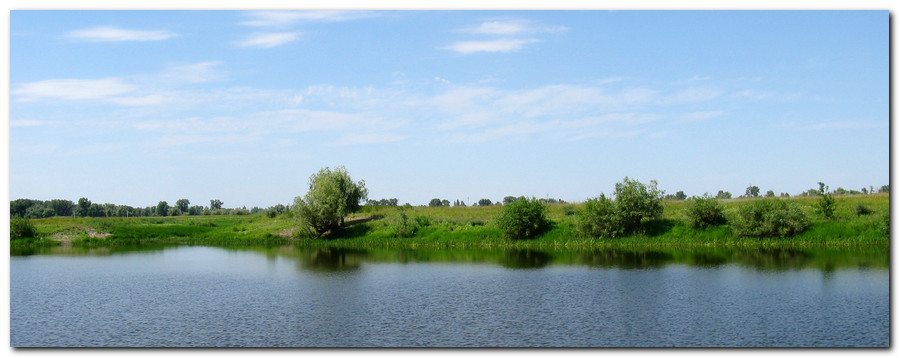 Ранжирование 15 муниципальных программ по объемам бюджетного финансирования в 2018 году за счет средств бюджета Ленинского муниципального района (тыс.рублей).Диаграмма 3	Реализация МП за анализируемый период позволила привлечь кроме бюджета Ленинского муниципального района средства федерального, областного бюджетов, средства бюджетов городского и сельских поселений.В соответствии с Порядком разработки, реализации и оценки эффективности муниципальных программ Ленинского муниципального района проведен анализ степени соответствия уровня финансовых затрат, запланированных муниципальных программ Ленинского муниципального района и фактических затрат за 2018 год в разрезе всех источников финансирования.	Сумма расходов на реализацию муниципальных программ Ленинского муниципального района в 2018 году за счет всех источников финансирования составила 24538,63 тыс.рублей, при этом 1301,20 тыс.рублей – средства федерального бюджета, 6443,75 тыс.рублей – средства областного бюджета,  9546,54 тыс.рублей – средства бюджета Ленинского муниципального района, 7247,14 тыс.рублей – за счет средств городского и сельских поселений  и 0,00 тыс.рублей – за счет внебюджетных средств.Таблица 4Диаграмма 4За 2018 год финансирование муниципальных программ осуществлялось за счет  бюджетных средств. Доля финансирования МП за счет бюджетов всех уровней в общем объеме финансирования составила  100,0 процентов, в том числе: 5,30 процентов – средства федерального бюджета, 26,26 процентов – средства областного бюджета, 38,91 процентов – средства бюджета Ленинского муниципального района, 29,53 процентов – за счет средств городского и сельских поселений.Диаграмма 5	В среднем по всем утвержденным на 2018 год муниципальным программам Ленинского муниципального района уровень фактического финансирования от утвержденных ассигнований составил  87,52 процентов, за счет средств бюджета района – 96,60 процентов, областного бюджета – 100,00 процентов, бюджетов городского и сельских поселений – 69,62 процентов, федерального бюджета – 100,00 процентов. На снижение значения показателя исполнения программ в 2018 году повлияло некачественное исполнение работ подрядной организацией, несвоевременности предоставления счетов на оплату выполненных работ, остаток бюджетных ассигнований.	По итогам года процент финансирования муниципальных программ  в размере 100,00 процентов от запланированных к реализации за счет всех источников финансирования составил по следующим программам:	1.«Профилактика правонарушений на территории Ленинского муниципального района»;	2.«Комплексные меры противодействия злоупотреблению наркотиками и их незаконному обороту в Ленинском муниципальном районе»;	3. «Молодой семье – доступное жилье»;    4.«Развитие агропромышленного комплекса Ленинского муниципального района»;	5.«Программа по энергосбережению и повышению энергетической эффективности Ленинского муниципального района Волгоградской области»;	6.«Духовно-нравственное воспитание граждан в Ленинском муниципальном районе»;	7. «Развитие дошкольного образования Ленинского муниципального района»;	8.«Устойчивое развитие сельских территорий Ленинского  муниципального района»;	9. «Развитие туризма в Ленинском муниципальном районе»;  10. «Развитие и поддержка малого и среднего предпринимательства на территории Ленинского муниципального района».Процент выполнения мероприятий в размере от 80,00 до 99,99 процентов от запланированных к реализации за счет всех источников финансирования характеризуется по следующим муниципальным программам:1. «Организация отдыха и оздоровления отдельных категорий детей в каникулярное время, проживающих на территории Ленинского муниципального района»;2. «Комплекс мер по созданию безопасных условий для обучающихся в общеобразовательных организациях Ленинского муниципального района».Процент выполнения мероприятий в размере от 50,00 до 79,99 процентов от запланированных к реализации за счет всех источников финансирования характеризуется по следующим муниципальным программам:1. «Повышение безопасности дорожного движения в Ленинском муниципальном районе». Две муниципальные программы («Капитальное строительство и развитие  социальной сферы Ленинского муниципального района»; «Развитие территориального общественного самоуправления Ленинского муниципального района» на 2017-2019 годы) не финансировались из бюджета Ленинского муниципального района по причинам: - отсутствия объектов строительства; -  принятия решения об отмене проведения районной Спартакиады организаций территориального общественного самоуправления.Диаграмма 6	Исходя из анализа реализации МП на территории Ленинского муниципального района, следует отметить, что приоритетными направлениями в 2018 году являются: обеспечение жильем молодых семей,  создание безопасных условий для обучающихся в общеобразовательных учреждениях Ленинского муниципального района, организация отдыха и оздоровление детей в каникулярное время, развитие дошкольного образования, развитие сельских территорий, развитие АПК района, проведение профилактических мероприятий по предупреждению злоупотребления наркотиками и их незаконному обороту в районе, проведение профилактических мероприятий по преступности и правонарушениям, повышение энергетической эффективности образовательных организаций района, духовно-нравственному развитию граждан, повышению безопасности дорожного движения, развитию предпринимательства на территории района.VI. Информация о внесенных изменениях в муниципальные программы.	В ходе реализации муниципальных программ за 2018 год в среднем изменения были внесены по каждой программе 3 раза, основанием являлись изменения объема финансирования, целевых показателей, выполнение мероприятий в соответствии с законом Волгоградской области, решениями Ленинской районной Думы, решениями Советов депутатов сельских поселений.VII.  Оценка эффективности реализации муниципальных программы за 2018 год.	Оценка эффективности муниципальных программ по итогам 2018 года проводилась ответственными исполнителями муниципальных программ в соответствии с требованиями, определенными в Порядке, установленном администрацией Ленинского муниципального района. Результаты оценки эффективности муниципальных программ ответственные исполнители представили в составе годового доклада.	Критериями оценки явились:- конкретные результаты, достигнутые за отчетный период;- перечень мероприятий, выполненных и невыполненных (с указанием причин) в установленные сроки;- анализ факторов, повлиявших на ход реализации муниципальной программы;- данные об использовании бюджетных ассигнований и иных средств на выполнение мероприятий; - информацию о внесенных изменениях в муниципальную программу; - информацию для оценки эффективности реализации муниципальной программы.Оценка эффективности проводилась по 15 муниципальным программам.В соответствии с пунктом 7.6. Порядка по итогам проведенной оценкой эффективности  муниципальных программ установлено следующее:    Восемь муниципальных программ признается эффективными,  так как числовое значение показателя оценки эффективности реализации муниципальных программ составляет от 80 до 100 баллов:	1. « Молодой семье – доступное жилье»;	2. «Комплексные меры противодействия злоупотреблению наркотиками и их незаконному обороту в Ленинском муниципальном районе»; 3.«Организация отдыха и оздоровления отдельных категорий детей в каникулярное время, проживающих на территории Ленинского муниципального района»;4. «Профилактика правонарушений на территории Ленинского муниципального района»;5. «Развитие и поддержка малого и среднего предпринимательства на территории Ленинского муниципального района»;6. «Развитие туризма в Ленинском муниципальном районе»;7. «Духовно – нравственное воспитание  граждан в Ленинском муниципальном районе»;    8. «Развитие дошкольного образования Ленинского муниципального района».Шесть муниципальных программ признается среднеэффективными,  числовое значение показателя оценки эффективности реализации программ составляет от 50 до 80 баллов:1. «Развитие агропромышленного  комплекса  Ленинского муниципального района»;2. «Устойчивое развитие сельских территорий Ленинского муниципального района»;3. «Программа по энергосбережению и повышению энергетической эффективности Ленинского муниципального района»;4. «Комплекс мер по созданию безопасных условий для обучающихся в образовательных организациях  Ленинского муниципального района»;5. «Повышение безопасности дорожного движения в Ленинском муниципальном районе».  6. «Развитие территориального общественного самоуправления Ленинского муниципального района» на 2017-2019годы.1 муниципальная программа признается низкоэффективными,  числовое значение показателя оценки эффективности реализации программ составляет от 30 до 50 баллов, в результате невыполнения программных мероприятий, в виду отсутствия объектов строительства:1. «Капитальное строительство и развитие социальной сферы Ленинского муниципального района». На результаты оценки эффективности наибольшее влияние оказали следующие факторы: - недостижение целевых показателей муниципальных программ;- неполное выполнение запланированных мероприятий;- остаток бюджетных ассигнований;-некачественное исполнение подрядчиком обязательств муниципального контракта.Перечисленные факторы явились следствием:- непроведение корректировки финансирования мероприятий в соответствии с фактическим финансированием из бюджетов всех уровней по муниципальной программе;  - некачественное исполнения своих функций и реализации своих полномочий ответственными исполнителями и соисполнителями муниципальных программ;- невыполнения в полной мере утвержденного Порядка;     - недостаточного качества и точности  планирования привлечения средств из бюджетов Ленинского муниципального района, городского и сельских поселений, внебюджетных источников;- отсутствие должного контроля за реализацией муниципальных программ.VIII. Ход реализации муниципальных программ на территории городского и сельских поселений Ленинского муниципального района.	На территории городского и сельских поселений Ленинского муниципального района в 2018 году реализованы 12 муниципальных программ, 3 из которых с участием Ленинского муниципального района и привлечением средств областного бюджета. Общий объем запланированных средств составил в анализируемом периоде 33814,70 тыс. рублей. На выполнение программных мероприятий направлено из бюджетов поселений в 2018 году – 27491,50  тыс.рублей или 81,30  процентов к запланированному уровню. В 2018 году в городском и сельских поселениях района привлечены средства областного бюджета в рамках  софинансирования  муниципальных программ 9000,00 тыс.рублей, средства федерального бюджета  - 18491,50 тыс.рублей.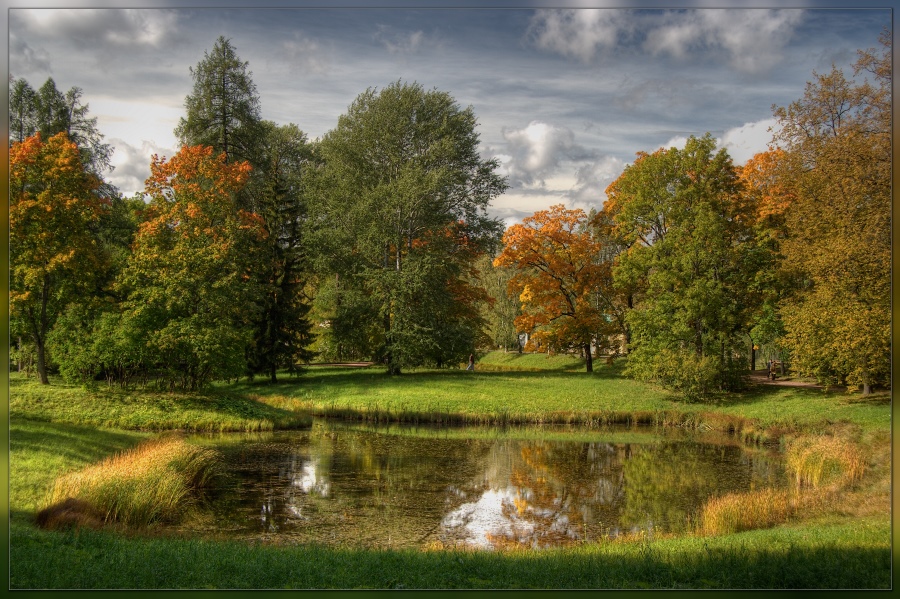 Ранжирование муниципальных программ по объемам бюджетного финансирования в 2018 году (тыс.рублей).Диаграмма  7	Исходя из анализа реализации МП на территории муниципальных образований района, следует отметить, что приоритетными направлениями в 2018 году по городскому и сельским поселениям являются: развитие культуры в городском поселении г. Ленинск; благоустройство территории парка 3-х муниципальных образований: Маляевского сельского поселения, Колобовского сельского поселения и Степновского сельского поселения, повышение безопасности дорожного движения, энергосбережению и повышению энергетической эффективности, а также развитию физической культуры и спорта в городском поселении г. Ленинск. Так в рамках муниципальной программы «Развитие культуры в городском поселении город Ленинск Ленинского муниципального района Волгоградской области на 2017-2019годы» произведены работы по ремонту кровли из наплавляемых материалов здания ДК «Октябрь» 1600 кв.м., на данные цели направлено 1091,02 тыс.рублей, монтажные и пуско-наладочные работы по системе автоматической установки пожарной сигнализации (АУПС), системе оповещения и управления эвакуацией людей при пожаре (СОУС); на приобретение современного технического, сценического и звукового оборудования из бюджета городского поселения г.Ленинск направлено 160,86 тыс.рублей. В рамках реализации муниципальной программы городского поселения город Ленинск  «Развитие физической культуры и спорта» из бюджета поселения израсходовано на оснащение спортивным оборудованием и инвентарем, расходными материалами, приобретение спортивной формы – 78,95 тыс.рублей; на проведение ремонтных работ здания МБУ «ФСК «Атлант» - 91,42 тыс.рублей.Таким образом, общий объем финансирования муниципальных программ на территории Ленинского муниципального района в целом в 2018 году за счет всех источников финансирования составил 61851,11 тыс. рублей или 84,12 процентов от запланированных объемов средств.	Таблица 5Диаграмма 8IX. Ход реализации ведомственных целевых программ Ленинского муниципального района в 2018 году.	За период 2018 года на территории Ленинского муниципального района сохранилась тенденция реализации 5 ведомственных целевых программ. Ведомственные целевые программы утверждены и реализованы в соответствии с постановлениями администрации Ленинского муниципального района: - от  12.09.2017  №  419 «Об утверждении и финансовом обеспечении ведомственной целевой программы «Эколого-просветительная деятельность на территории Ленинского муниципального района»; -  от  12.09.2017  №  417 «Об утверждении и финансовом обеспечении ведомственной целевой программы «Мероприятия в области развития физической культуры и спорта в Ленинском муниципальном районе»;  -  от  14.09.2017  №  421 «Об утверждении и финансовом обеспечении ведомственной целевой программы «Сохранение и развитие культуры Ленинского муниципального района»; - от  12.09.2017  №  420 «Об утверждении и финансовом обеспечении ведомственной целевой программы «Реализация мероприятий молодежной политики на территории Ленинского муниципального района»; - приказом Отдела образования Ленинского муниципального района Волгоградской области от  № 108  от  08.09.2017 г. «Об утверждении и финансовом обеспечении ведомственных целевых программ на 2018 год и на плановый период до 2020 года». Таблица 6 	В 2018 году объем финансирования за счет средств бюджета Ленинского муниципального района на реализацию ведомственных целевых программ увеличился на 25105,43 тыс. рублей и составили 67,15 процентов. Таблица 7Диаграмма  9Фактические расходы по ведомственным целевым программам за 2018 год за счет средств бюджета Ленинского муниципального района составили 347389,26 тыс.рублей. Доля расходов по программам в общем объеме расходов бюджета Ленинского муниципального района в 2018 году – 67,39 процентов.Таблица 8Диаграмма  10	Наибольшую долю финансирования в 2018 году в ведомственных целевых программах занимает ведомственная целевая программа «Развитие образования Ленинского муниципального района» – 98,15 процентов. Данные по другим программам приведены в диаграмме 11.Диаграмма 11	В рамках реализации ведомственной целевой программы «Реализация мероприятий молодежной политики на территории Ленинского муниципального района» за 2018 год привлечено к мероприятиям молодежной политики 10600 человек, что на 115,09 процентов выше уровня 2017 года;  реализовано 5 проекта в рамках ведомственной программы; проведено 195 мероприятий в сфере молодежной политики; доля молодых людей в возрасте от 14 до 30 лет, вовлеченных в мероприятиях молодежной политики составила 15,00 процентов; выпуск продукции информационной направленности достиг 100 единиц.	В ходе реализации ведомственной целевой программы «Эколого-просветительная деятельность на территории Ленинского муниципальная района» проведены акции «Очистим планету от мусора», «Чистый берег» в которой приняли участие учащиеся общеобразовательных учреждений, работники предприятий и учреждений района, всего 500 человек.	Реализуя ведомственную целевую программу «Мероприятия в области развития физической культуры и спорта в Ленинском муниципальном районе» в целом по Ленинскому муниципальному району выросло количество регулярно занимающихся физической культурой и спортом на 105,04 процентов и соответствует численности 9345 человек. Всего за 2018 год в Ленинском муниципальном районе проведено 141 спортивно  - массовых мероприятия по различным видам спорта, таким как: хоккей с шайбой, настольный теннис, волейбол, баскетбол, стритбол, мини-футбол, футбол, шахматы, шашки, армспорт, гиревой спорт, пауэрлифтинг, силовой экстрим, легкой атлетике, русской лапте. Спортсмены района приняли участие в 30 областных и российских соревнованиях, в том числе в XXXVI-x Летних Сельских Спортивных играх Волгоградской области, где заняли 2 место.. Для достижения высоких спортивных результатов работало 9 высококвалифицированных спортивных тренеров. Количество кандидатов в сборные команды области по видам спорта составило 20 человек. 	В рамках реализации ведомственной целевой программы «Развитие образования Ленинского муниципального района» достигнуты следующие целевые показатели: доля детей в возрасте от 3 года до 7 лет, не посещающих общеобразовательные учреждения (за исключением детей, не обучающихся по болезни) – 0,00 процентов; доля лиц, получивших аттестат о среднем (полном) общем образовании, от общего числа выпускников равна 94,40 процентов; доля детей, охваченных программами дополнительного образования составила 97,67 процентов; доля детей, обучающихся в общеобразовательных организациях  в 2018 году равна  100,00 процентов; доля детей, стоящих на очереди в детский сад – 8,18 процентов; охват детей услугами дошкольного образования в 2018 году составил 38,16 процентов.	В 2018 году достигнуты плановые значения целевых показателей ведомственной целевой программы «Сохранение и развитие культуры Ленинского муниципального района», а, именно: посещаемость муниципального бюджетного учреждения культуры «Ленинский районный музей» - 0,22 посещений на одного жителя; количество выставочных проектов муниципального бюджетного учреждения культуры «Ленинский районный музей» - 7 единиц; активность использования библиотечных фондов от 2,28 процентов доведено до 2,50 процентов; доля библиографических записей, внесенных в электронный каталог выросло от 0,05 до 1,10 процентов; обновляемость библиотечного фонда - 0,05 процентов; количество организованных культурных мероприятий для детей (музеи, парки, культурно-досуговые и театрально-концертные учреждения) выросло до 702 единиц.	Одновременно с реализацией ведомственных целевых программ, финансируемых из бюджета Ленинского муниципального района, 7 ведомственных целевых программ финансировались из бюджетов городского и сельских поселений. На данные цели из бюджетов направлено 25595,40 тыс.рублей или 93,73 процентов к плановым назначениям.	Таким образом, общий объем финансирования ВЦП на территории Ленинского муниципального района в целом в 2018 году за счет всех источников финансирования составил 376106,06 тыс. рублей или 97,24 процентов от запланированных объемов средств.Таблица 9Диаграмма 12X. Предложения и рекомендации по совершенствованию дальнейшей реализации муниципальных программ Ленинского муниципального района.	По итогам 2018 года реализации муниципальных программ и ведомственных целевых программ Ленинского муниципального района, и подведения основных результатов их реализации  следует отметить, что для ответственных исполнителей и соисполнителей муниципальных программ  и ведомственных целевых программ был трудным в рамках финансового обеспечения и работы с подрядными организациями.  	По итогам проведенного анализа о ходе реализации программ, в целях повышения эффективности их реализации, а также повышенным вниманием со стороны контрольных органов, отделом экономики администрации Ленинского муниципального района выработаны предложения и рекомендации по дальнейшей реализации муниципальных программ следующего содержания:1.Повысить ответственность исполнителей и соисполнителей муниципальных и ведомственных целевых программ, а, именно:- обеспечить выполнение целевых показателей и мероприятий программ в запланированных объемах;- своевременное проведение корректировки мероприятий и значений целевых показателей в соответствии с фактическим финансированием;- обеспечить своевременное  и качественное предоставление ежеквартальных отчетов и годовых докладов о ходе реализации муниципальных и ведомственных целевых программ;- продолжить работу по обеспечению системной деятельности по своевременному заключению соглашений между ответственными исполнителями муниципальных программ и органами исполнительной власти Волгоградской области, органами  местного самоуправления о намерении участия в муниципальных программах Ленинского муниципального района по основным параметрам программ: возможные сроки реализации программ, сроки выполнения программных мероприятий, объемы и источники финансирования, выполнение целевых показателей;- обеспечить качество, точность планирования привлеченных средств (федеральных, областных, внебюджетных) и расходования бюджетных средств;- обеспечить своевременное утверждение (внесение изменений)  в планы-графики реализации муниципальных программ и ведомственных целевых программ;- обеспечить строгий контроль за реализацией программных мероприятий и объемами финансирования.2. Провести работу по повышению эффективности реализации отдельных муниципальных программ, ведомственных целевых программ с целью достижения эффективности муниципальных программ.3. Учесть результаты реализации и оценку эффективности муниципальных программ Ленинского муниципального района за 2018 год при осуществлении корректировки муниципальных программ на 2019-2023 годы.4. Обеспечить приоритетное финансирование (софинансирование) мероприятий муниципальных программ Ленинского муниципального района за счет средств федерального, областного бюджетов и внебюджетных источников путем участия в реализации федеральных и областных государственных программ.5. При формировании муниципальных программ ответственным исполнителям и соисполнителям муниципальных программ следует учитывать основные параметры государственных программ Российской Федерации и Волгоградской области.6. Своевременно осуществлять мониторинг реализации  муниципальных программ и ведомственных целевых программ, предусмотрев дисциплинарную ответственность за их необоснованное неисполнение.7. Продолжить работу по своевременному обеспечению регистрации муниципальных программ, ведению мониторинга отчетности и контроля в федеральном государственном реестре документов стратегического планирования в соответствии с пунктом 4 Постановления Правительства Российской Федерации от 25.06.2015 № 631 «О порядке государственной регистрации документов стратегического планирования и ведения федерального государственного реестра документов стратегического планирования» и контролю регистрации муниципальных программ».8. Обеспечить общественное обсуждение проектов муниципальных программ в соответствии с порядком, установленным администрацией Ленинского муниципального района.Исполнитель: зам.начальникаотдела экономики О.Н.ШуваловаГодыКоличество муниципальных программУтвержденный объем бюджетных ассигнований за счет средств бюджета Ленинского муниципального района (тыс.рублей)2018159882,47Год Утвержденный объем расходов бюджета Ленинского муниципального района (тыс.рублей)Утвержденные объемы бюджетных ассигнований за счет средств бюджета района на реализацию  МП (тыс.рублей)% от общего объема расходов бюджета района2018530000,679882,471,86Год Общий фактический объем расходов бюджета Ленинского муниципального района, (тыс.рублей)Фактические расходы бюджета Ленинского муниципального района на реализацию  МП (тыс.рублей)% от бюджета района2018515491,399546,541,85Источники финансирования МПФактические расходы в 2018 году, тыс.рублейУровень финансовых затрат, %Федеральный бюджет1301,205,30Областной бюджет6443,7526,26Бюджет района9546,5438,91Бюджеты городского и сельских поселений7247,1429,53Внебюджетные средства0,000,00ВСЕГО:24538,63100,0Источники финансирования МПУтверждено на 2018 год, тыс.рублейФактически исполнено2018 год, тыс.рублейпроцент выполнения, %Федеральный бюджет1301,201301,20100,00Областной бюджет15443,7515443,75100,00Бюджет района9882,479546,5496,60Бюджеты городского и сельских поселений35223,6925738,6473,07Внебюджетные средства0,000,000,00ВСЕГО:61851,1152030,1384,12№ п/пНаименование ведомственной целевой программы1«Реализация мероприятий молодежной политики на территории Ленинского муниципального района» 2«Эколого-просветительная деятельность на территории Ленинского муниципальная района» 3«Мероприятия в области развития физической культуры и спорта в Ленинском муниципальном районе» 4«Развитие образования Ленинского муниципального района» 5«Сохранение и развитие культуры Ленинского муниципального района»  Год Утвержденный объем расходов бюджета Ленинского муниципального района (тыс.рублей)Утвержденные объемы бюджетных ассигнований за счет средств бюджета района на реализацию ВЦП (тыс.рублей)% от бюджета района2017530000,67355917,4867,15Год Общий фактический объем расходов бюджета Ленинского муниципального района, (тыс.рублей)Фактические расходы бюджета Ленинского муниципального района на реализацию  ведомственных целевых программ (тыс.рублей)% от бюджета района2018515491,39347389,2667,39Источники финансирования ВЦПУтверждено на 2018 год, тыс.рублейФактически исполнено2018год, тыс.рублейпроцент выполнения, %За счет субвенции с областного бюджета239241,10233511,4197,61Бюджет района116676,38113877,8597,60Бюджеты городского и сельских поселений27309,0025595,4093,73Внебюджетные средства1296,33883,8068,18Иные межбюджетные трансферты из бюджетов поселений2240,002237,6099,89ВСЕГО:386762,81376106,0697,24